СОВЕТ ДЕПУТАТОВ МУНИЦИПАЛЬНОГО ОБРАЗОВАНИЯ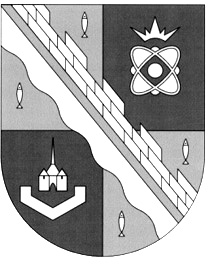 СОСНОВОБОРСКИЙ ГОРОДСКОЙ ОКРУГ ЛЕНИНГРАДСКОЙ ОБЛАСТИ(ЧЕТВЕРТЫЙ СОЗЫВ)Р Е Ш Е Н И Еот 27.05.2021 года № 65Рассмотрев отчет об исполнении бюджета Сосновоборского городского округа за 2020 год и руководствуясь Положением о бюджетном процессе муниципального образования, совет депутатов Сосновоборского городского округа          Р Е Ш И Л:1. Утвердить отчет об исполнении бюджета Сосновоборского городского округа за 2020 год с учетом дотаций, субсидий, субвенций областного и федерального бюджетов, иных межбюджетных трансфертов, безвозмездных поступлений от негосударственных организаций и средств от приносящей доход деятельности по доходам в сумме 2 987 758,12666 тыс. руб., по расходам в сумме   2 970 741,71859 тыс. руб. с профицитом в сумме 17 016,40807   тыс. руб.2. Утвердить поступления доходов в бюджет Сосновоборского городского округа за 2020 год (Приложение №1).3. Утвердить распределение бюджетных ассигнований по разделам и подразделам, целевым статьям и видам расходов классификации расходов бюджета Сосновоборского городского округа за 2020 год (Приложение №2).4. Утвердить ведомственную структуру расходов бюджета Сосновоборского городского округа за 2020 год (Приложение №3).5. Утвердить источники внутреннего финансирования дефицита бюджета Сосновоборского городского округа за 2020 год (Приложение №4).6. Утвердить межбюджетные трансферты, получаемые из других бюджетов и от государственных и негосударственных организаций в 2020 году (Приложение №5).7. Утвердить исполнение адресной инвестиционной программы за счет средств местного бюджета за 2020 год (Приложение №6).8. Настоящее решение вступает в силу со дня опубликования (обнародования).9. Настоящее решение опубликовать в городской газете «Маяк». Разместить (обнародовать) решение и приложения №№ 1-6 на электронном сайте городской газеты «Маяк» в сети «Интернет» (www.mayak.sbor.net).Заместитель председателя совета депутатовСосновоборского городского округа                                               И.А.БабичГлава Сосновоборскогогородского округа			                                                  М.В.Воронков                                                                                          УТВЕРЖДЕНЫ:                                                                                                            решением совета депутатов                                                                                                           от  27.05.2021 года № 65                                                                                            Приложение № 1Поступления доходов в бюджет Сосновоборского городского округа за 2020 год(тыс. руб.)                                                                                           УТВЕРЖДЕНО     решением совета депутатов                                                                                                              от  27.05.2021 года № 65                                                                                                                    Приложение № 2Распределение бюджетных ассигнованийпо разделам и подразделам, целевым статьям и видам расходов классификации расходов бюджета Сосновоборского городского округа за 2020 год(руб.)      УТВЕРЖДЕНАрешением Совета депутатов                                                                                                      от  27.05.2021 года № 65                                                                                                                Приложение № 3 Ведомственная структура расходов бюджета Сосновоборского городского округа за 2020 год (руб.)             УТВЕРЖДЕНЫрешением совета депутатов                                                                                                                       от 27.05.2021 года № 65               Приложение №4 Источникивнутреннего финансирования дефицита бюджета Сосновоборского городского округаза 2020  год                                                                                                       			           (руб.)                                                                                                                                                                         УТВЕРЖДЕНЫ:решением совета депутатов                                                                                                                                                                   от  27.05.2021 года № 65                                                                                                                                            Приложение № 5Межбюджетные трансферты, получаемые из других бюджетов и от государственных и негосударственных организаций в 2020 году (тыс. руб.)УТВЕРЖДЕНОрешением совета депутатов                                                                                                от  27.05.2021 года № 65Приложение № 6          Исполнение адресной инвестиционной программы за счет средств местного бюджета за 2020 годТыс. руб.«Об исполнении бюджета Сосновоборского городского округа за 2020 год»Код бюджетнойклассификацииНаименование доходного источникаПлан 2020 годФакт2020 год% исполнения1 00 00000 00 0000 000Налоговые и неналоговые доходы1 725 807,553651 775 812,35712102,91 01 00000 00 0000 000Налоги на прибыль, доходы945 052,07422983 452,34315104,11 01 02000 01 0000 110Налог на доходы физических лиц945 052,07422983 452,34315104,11 03 00000 00 0000 000НАЛОГИ НА ТОВАРЫ (РАБОТЫ, УСЛУГИ), РЕАЛИЗУЕММЫЕ НА ТЕРРИТОРИИ РОССИЙСКОЙ ФЕДЕРАЦИИ2 452,287772 452,95844100,01 03 02000 01 0000 110Акцизы по подакцизным товарам (продукции), производимым на территории Российской Федерации2 452,287772 452,95844100,01 05 00000 00 0000 000Налоги на совокупный доход182 929,72150185 387,95064101,31 05 01000 00 0000 110Налог, взимаемый в связи с применением упрощенной системы налогообложения157 477,94526159 675,19598101,41 05 02000 02 0000 110Единый налог на вмененный доход для отдельных видов деятельности22 216,0560122 497,94471101,31 05 03000 01 0000 110Единый сельскохозяйственный налог0,00,000,001 05 04010 02 0000 110 Налог, взимаемый в связи с применением патентной системы налогообложения, зачисляемый в бюджеты городских округов3 235,720233 214,8099599,41 06 00000 00 0000 000Налоги на имущество124 070,74790128 045,12902103,21 06 01020 04 0000 110Налог на имущество физических лиц, взимаемый по ставкам, применяемым к объектам налогообложения, расположенным в границах городских округов15 714,1655116 410,30129104,41 06 06032 04 0000 1101 06 06042 04 0000 110 Земельный налог с организаций, обладающих земельным участком, расположенным в границах городских округовЗемельный налог с физических лиц, обладающих земельным участком, расположенным в границах городских округов108 356,58239111 634,82773103,01 08 00000 00 0000 000Государственная пошлина6 761,997176 693,332999,01 09 00000 00 0000 000Задолженность и перерасчеты по отмененным налогам, сборам и иным обязательным платежам0,000000,00000-1 11 00000 00 0000 000Доходы от использования имущества, находящегося в государственной и муниципальной собственности164 477,17950167 353,6065101,81 11 01040 04 0000 120Доходы в виде прибыли, приходящейся на доли в уставных (складочных) капиталах хозяйственных товариществ и обществ, или дивидендов по акциям, принадлежащим городским округам0,0000,000000,01 11 05012 04 0000 120Доходы, получаемые в виде арендной платы за земельные участки, государственная собственность на которые не разграничена и которые расположены в границах городских округов, а также средства от продажи права на заключение договоров аренды указанных земельных участков120 514,6750122 865,98057102,01 11 05024 04 0000 120Доходы,  получаемые  в   виде   арендной  платы, а также средства от продажи права на заключение договоров аренды за земли, находящиеся  в  собственности  городских округов   (за   исключением    земельных участков   муниципальных   бюджетных   и автономных учреждений)954,305848,8777689,01 11 05034 04 0000 120Доходы от сдачи в аренду имущества, находящегося в оперативном управлении городских округов и созданных ими учреждений41,61341,613100,01 11 05074 04 0000 120Доходы от сдачи в аренду имущества, составляющего казну городских округов (за исключением земельных участков)32 875,0033 191,30155101,01 11 07014 04 0000 120 Доходы от перечисления части прибыли, остающейся после уплаты налогов и иных обязательных платежей муниципальных унитарных предприятий, созданных городскими округами842,18650842,18697100,01 11 09044 04 0000 120Прочие поступления от использования имущества, находящегося в собственности городских округов (за исключением имущества муниципальных бюджетных и автономных учреждений, а также имущества муниципальных унитарных предприятий, в том числе казенных)9 249,4009 563,64665103,41 12 00000 00 0000 000Платежи при пользовании природными ресурсами1 047,799141 047,81353100,01 13 00000 00 0000 000Доходы от оказания платных услуг (работ) и компенсации затрат государства2 975,648622 979,31443100,11 14 00000 00 0000 000Доходы от продажи материальных и нематериальных активов209 016,03982209 524,18623100,21 14 01040 04 0000 000Доходы от продажи квартир, находящихся в собственности городских округов1 847,927611 860,06396100,71 14 02040 04 0000 410 Доходы от реализации имущества, находящегося в собственности городских округов (за исключением имущества муниципальных бюджетных и автономных учреждений, а также имущества муниципальных унитарных предприятий, в том числе казенных), в части реализации основных средств по указанному имуществу111 886,54717112 024,58301100,11 14 06012 04 0000 430 Доходы от продажи земельных участков, государственная собственность на которые не разграничена и которые расположены в границах городских округов11 554,67911 875,64836102,81 14 06024 04 0000 430 Доходы от продажи земельных участков, находящихся в собственности городских округов (за исключением земельных участков муниципальных бюджетных и автономных учреждений)83 726,8860483 763,8909100,01 16 00000 00 0000 000Штрафы, санкции, возмещение ущерба3 419,516034 397,50324128,61 17 00000 00 0000 000Прочие неналоговые доходы83 604,5419884 478,21904101,12 00 00000 00 0000 000Безвозмездные поступления1 323 871,762121 211 945,7695491,6ИТОГО ДОХОДОВ3 049 679,315772 987 758,1266698,0Наименование КФСРКФСРКЦСРКВРПлан 2020 год (с учетом уточнений)ИсполнениеОтклонение% исп.ОБЩЕГОСУДАРСТВЕННЫЕ ВОПРОСЫ0100341 064 574,37329 868 966,5811 195 607,7996,7Функционирование высшего должностного лица субъекта Российской Федерации и муниципального образования01022 917 226,372 899 172,0018 054,3799,4Функционирование высшего должностного лица субъекта Российской Федерации и муниципального образования010288100001101212 276 639,712 276 639,710,00100,0Функционирование высшего должностного лица субъекта Российской Федерации и муниципального образования01028810000110122109 500,0093 330,4216 169,5885,2Функционирование высшего должностного лица субъекта Российской Федерации и муниципального образования01028810000110129531 086,66529 201,871 884,7999,6Функционирование законодательных (представительных) органов государственной власти и представительных органов муниципальных образований01037 613 680,767 582 588,6731 092,0999,6Функционирование законодательных (представительных) органов государственной власти и представительных органов муниципальных образований010388300001101214 553 568,624 553 568,620,00100,0Функционирование законодательных (представительных) органов государственной власти и представительных органов муниципальных образований010388300001101291 361 788,141 335 908,7325 879,4198,1Функционирование законодательных (представительных) органов государственной власти и представительных органов муниципальных образований01038840000190123882 314,00882 314,000,00100,0Функционирование законодательных (представительных) органов государственной власти и представительных органов муниципальных образований01038840000190244816 004,43810 791,755 212,6899,4Функционирование законодательных (представительных) органов государственной власти и представительных органов муниципальных образований010388400001908535,575,570,00100,0Функционирование Правительства Российской Федерации, высших исполнительных органов государственной власти субъектов Российской Федерации, местных администраций010499 480 688,4699 021 609,02459 079,4499,5Функционирование Правительства Российской Федерации, высших исполнительных органов государственной власти субъектов Российской Федерации, местных администраций01041040165160244378 070,00363 100,0014 970,0096,0Функционирование Правительства Российской Федерации, высших исполнительных органов государственной власти субъектов Российской Федерации, местных администраций01048800071420121192 681,51192 627,2454,27100,0Функционирование Правительства Российской Федерации, высших исполнительных органов государственной власти субъектов Российской Федерации, местных администраций01048800071420122584,00584,000,00100,0Функционирование Правительства Российской Федерации, высших исполнительных органов государственной власти субъектов Российской Федерации, местных администраций0104880007142012958 194,4158 173,4320,98100,0Функционирование Правительства Российской Федерации, высших исполнительных органов государственной власти субъектов Российской Федерации, местных администраций010488000714202446 940,086 940,080,00100,0Функционирование Правительства Российской Федерации, высших исполнительных органов государственной власти субъектов Российской Федерации, местных администраций0104887000011012172 483 797,1972 466 005,2617 791,93100,0Функционирование Правительства Российской Федерации, высших исполнительных органов государственной власти субъектов Российской Федерации, местных администраций0104887000011012921 224 056,7120 955 119,62268 937,0998,7Функционирование Правительства Российской Федерации, высших исполнительных органов государственной власти субъектов Российской Федерации, местных администраций01048870000190122309 064,00285 064,0123 999,9992,2Функционирование Правительства Российской Федерации, высших исполнительных органов государственной власти субъектов Российской Федерации, местных администраций010488700001901293 255,562 790,48465,0885,7Функционирование Правительства Российской Федерации, высших исполнительных органов государственной власти субъектов Российской Федерации, местных администраций010488700001902444 823 945,004 691 131,37132 813,6397,2Функционирование Правительства Российской Федерации, высших исполнительных органов государственной власти субъектов Российской Федерации, местных администраций01048870000190853100,0073,5326,4773,5Судебная система010555 600,0055 600,000,00100,0Судебная система0105880005120024455 600,0055 600,000,00100,0Обеспечение деятельности финансовых, налоговых и таможенных органов и органов финансового (финансово-бюджетного) надзора010620 372 452,7820 146 387,22226 065,5698,9Обеспечение деятельности финансовых, налоговых и таможенных органов и органов финансового (финансово-бюджетного) надзора0106887000011012111 295 011,6711 288 859,336 152,3499,9Обеспечение деятельности финансовых, налоговых и таможенных органов и органов финансового (финансово-бюджетного) надзора010688700001101293 411 093,743 277 413,42133 680,3296,1Обеспечение деятельности финансовых, налоговых и таможенных органов и органов финансового (финансово-бюджетного) надзора010688700001902441 579 255,001 570 425,778 829,2399,4Обеспечение деятельности финансовых, налоговых и таможенных органов и органов финансового (финансово-бюджетного) надзора01068870000190853350,0079,06270,9422,6Обеспечение деятельности финансовых, налоговых и таможенных органов и органов финансового (финансово-бюджетного) надзора010688В00001101212 819 119,282 819 119,280,00100,0Обеспечение деятельности финансовых, налоговых и таможенных органов и органов финансового (финансово-бюджетного) надзора010688В000011012220 875,000,0020 875,000,0Обеспечение деятельности финансовых, налоговых и таможенных органов и органов финансового (финансово-бюджетного) надзора010688В0000110129851 373,09834 151,3517 221,7498,0Обеспечение деятельности финансовых, налоговых и таможенных органов и органов финансового (финансово-бюджетного) надзора010688В0000110244395 250,00356 214,0139 035,9990,1Обеспечение деятельности финансовых, налоговых и таможенных органов и органов финансового (финансово-бюджетного) надзора010688В0000110853125,00125,000,00100,0Обеспечение проведения выборов и референдумов0107725 000,00711 855,0013 145,0098,2Обеспечение проведения выборов и референдумов01078920000610880725 000,00711 855,0013 145,0098,2Резервные фонды01116 896 865,740,006 896 865,740,0Резервные фонды011188900000108706 896 865,740,006 896 865,740,0Другие общегосударственные вопросы0113203 003 060,26199 451 754,673 551 305,5998,3Другие общегосударственные вопросы01130150161380244460 662,00460 662,000,00100,0Другие общегосударственные вопросы01130210860160244200 000,00200 000,000,00100,0Другие общегосударственные вопросы0113031036103024432 000,0032 000,000,00100,0Другие общегосударственные вопросы011303201610501115 656 905,375 655 869,881 035,49100,0Другие общегосударственные вопросы011303201610501191 769 337,631 686 077,9683 259,6795,3Другие общегосударственные вопросы011303201610502442 091 707,732 024 939,4166 768,3296,8Другие общегосударственные вопросы011303301610602435 623 063,655 623 063,650,00100,0Другие общегосударственные вопросы011303301610602445 825 506,965 624 267,48201 239,4896,5Другие общегосударственные вопросы011303304070702441 779,301 779,300,00100,0Другие общегосударственные вопросы0113033050708024481 000,0071 100,479 899,5387,8Другие общегосударственные вопросы011303307610808113 008 333,333 008 333,330,00100,0Другие общегосударственные вопросы011309601641001117 505 140,007 495 867,989 272,0299,9Другие общегосударственные вопросы011309601641001192 266 552,002 239 528,7827 023,2298,8Другие общегосударственные вопросы01130960164100244831 273,96791 775,4939 498,4795,2Другие общегосударственные вопросы01130960164100245277 929,68277 929,680,00100,0Другие общегосударственные вопросы0113096016410085119 000,0017 899,001 101,0094,2Другие общегосударственные вопросы01130960164100852400,000,00400,000,0Другие общегосударственные вопросы011309708641602441 055 900,151 055 899,780,37100,0Другие общегосударственные вопросы01131020265060244102 960,0099 000,003 960,0096,2Другие общегосударственные вопросы01131020565090244924 400,00924 390,0010,00100,0Другие общегосударственные вопросы011310206651002441 805 000,001 374 990,00430 010,0076,2Другие общегосударственные вопросы01138710000710244419 120,00419 120,000,00100,0Другие общегосударственные вопросы011387100007108313 099 682,003 099 682,000,00100,0Другие общегосударственные вопросы0113880005879012179 071,0979 071,090,00100,0Другие общегосударственные вопросы0113880005879012922 526,4622 526,460,00100,0Другие общегосударственные вопросы011388000593001212 059 998,832 059 998,830,00100,0Другие общегосударственные вопросы01138800059300129607 054,17607 054,170,00100,0Другие общегосударственные вопросы01138800059300244340 373,31340 373,310,00100,0Другие общегосударственные вопросы011388000713801215 166 360,003 873 538,051 292 821,9575,0Другие общегосударственные вопросы011388000713801291 560 240,001 141 377,48418 862,5273,2Другие общегосударственные вопросы011388000713802441 345 300,001 345 300,000,00100,0Другие общегосударственные вопросы01138800071510121261 104,04261 104,040,00100,0Другие общегосударственные вопросы0113880007151012978 852,9678 852,960,00100,0Другие общегосударственные вопросы0113880007151024484 995,0084 995,000,00100,0Другие общегосударственные вопросы0113887000011012113 161 824,0613 161 824,060,00100,0Другие общегосударственные вопросы011388700001101293 911 155,013 891 810,2119 344,8099,5Другие общегосударственные вопросы0113887000019012217 259,5517 259,550,00100,0Другие общегосударственные вопросы0113887000019024414 015 553,1313 529 488,86486 064,2796,5Другие общегосударственные вопросы0113888000011011177 944 994,2277 929 332,0815 662,14100,0Другие общегосударственные вопросы0113888000011011923 339 355,6323 285 314,6154 041,0299,8Другие общегосударственные вопросы01138880000190112106 402,40103 347,403 055,0097,1Другие общегосударственные вопросы011388800001901195 475,444 720,44755,0086,2Другие общегосударственные вопросы0113888000019024414 289 395,0114 079 772,69209 622,3298,5Другие общегосударственные вопросы011388800001908517 165,797 165,790,00100,0Другие общегосударственные вопросы01138880000190852170 050,40142 275,4027 775,0083,7Другие общегосударственные вопросы01138910000600632150 000,00150 000,000,00100,0Другие общегосударственные вопросы01138930000620853330 000,00330 000,000,00100,0Другие общегосударственные вопросы01138940000630244105 000,000,00105 000,000,0Другие общегосударственные вопросы01138960000650360172 400,00127 576,0044 824,0074,0Другие общегосударственные вопросы01138970000660330345 000,00345 000,000,00100,0Другие общегосударственные вопросы01138980000670244263 500,00263 500,000,00100,0Другие общегосударственные вопросы011389800006708535 000,005 000,000,00100,0НАЦИОНАЛЬНАЯ БЕЗОПАСНОСТЬ И ПРАВООХРАНИТЕЛЬНАЯ ДЕЯТЕЛЬНОСТЬ030011 537 072,1610 149 629,721 387 442,4488,0Защита населения и территории от чрезвычайных ситуаций природного и техногенного характера, гражданская оборона03093 120 575,002 982 464,00138 111,0095,6Защита населения и территории от чрезвычайных ситуаций природного и техногенного характера, гражданская оборона03091120165600244656 590,00656 590,000,00100,0Защита населения и территории от чрезвычайных ситуаций природного и техногенного характера, гражданская оборона030911401657102441 444 985,001 306 874,00138 111,0090,4Защита населения и территории от чрезвычайных ситуаций природного и техногенного характера, гражданская оборона030911501658002441 019 000,001 019 000,000,00100,0Другие вопросы в области национальной безопасности и правоохранительной деятельности03148 416 497,167 167 165,721 249 331,4485,2Другие вопросы в области национальной безопасности и правоохранительной деятельности031411101655102441 132 440,001 132 440,000,00100,0Другие вопросы в области национальной безопасности и правоохранительной деятельности03141110265520244318 000,00318 000,000,00100,0Другие вопросы в области национальной безопасности и правоохранительной деятельности03141110365530244686 000,00686 000,000,00100,0Другие вопросы в области национальной безопасности и правоохранительной деятельности03141110465540244721 065,33371 065,33350 000,0051,5Другие вопросы в области национальной безопасности и правоохранительной деятельности03141110565550244694 470,03657 962,5036 507,5394,7Другие вопросы в области национальной безопасности и правоохранительной деятельности031411301070308111 094 777,001 094 777,000,00100,0Другие вопросы в области национальной безопасности и правоохранительной деятельности0314113026561024448 342,8048 342,800,00100,0Другие вопросы в области национальной безопасности и правоохранительной деятельности0314113026561035082 054,0082 054,000,00100,0Другие вопросы в области национальной безопасности и правоохранительной деятельности031488000713301212 093 281,001 441 247,71652 033,2968,9Другие вопросы в области национальной безопасности и правоохранительной деятельности0314880007133012210 000,000,0010 000,000,0Другие вопросы в области национальной безопасности и правоохранительной деятельности03148800071330129632 172,00431 381,38200 790,6268,2Другие вопросы в области национальной безопасности и правоохранительной деятельности03148800071330244126 273,00126 273,000,00100,0Другие вопросы в области национальной безопасности и правоохранительной деятельности03148800071340121552 219,66552 219,660,00100,0Другие вопросы в области национальной безопасности и правоохранительной деятельности03148800071340129165 562,34165 562,340,00100,0Другие вопросы в области национальной безопасности и правоохранительной деятельности0314880007134024459 840,0059 840,000,00100,0НАЦИОНАЛЬНАЯ ЭКОНОМИКА0400395 735 993,36370 786 710,7824 949 282,5893,7Транспорт04081 537 161,801 010 619,60526 542,2065,7Транспорт04080970607020811942 740,00439 240,00503 500,0046,6Транспорт04080971064150244594 421,80571 379,6023 042,2096,1Дорожное хозяйство (дорожные фонды)0409372 066 581,09351 245 155,6020 821 425,4994,4Дорожное хозяйство (дорожные фонды)04090910164010611102 734 843,73102 178 969,72555 874,0199,5Дорожное хозяйство (дорожные фонды)0409091016401061210 395 215,003 700 267,336 694 947,6735,6Дорожное хозяйство (дорожные фонды)04090910264020244171 746 351,31171 395 709,56350 641,7599,8Дорожное хозяйство (дорожные фонды)0409091026402061114 182 938,4014 127 444,3555 494,0599,6Дорожное хозяйство (дорожные фонды)040909102640206123 514 785,003 514 785,000,00100,0Дорожное хозяйство (дорожные фонды)040909102S01402444 332 987,003 997 906,19335 080,8192,3Дорожное хозяйство (дорожные фонды)0409091036403024438 784 091,4037 920 991,27863 100,1397,8Дорожное хозяйство (дорожные фонды)0409091036403061113 780 170,5213 696 275,1883 895,3499,4Дорожное хозяйство (дорожные фонды)040909A0605060244999 803,33660 277,00339 526,3366,0Дорожное хозяйство (дорожные фонды)040909A060506041411 595 395,4052 530,0011 542 865,400,5Связь и информатика04108 230 949,038 230 948,250,78100,0Связь и информатика041010101650102442 999 569,802 999 569,800,00100,0Связь и информатика041010102650402445 231 379,235 231 378,450,78100,0Другие вопросы в области национальной экономики041213 901 301,4410 299 987,333 601 314,1174,1Другие вопросы в области национальной экономики041202101071108111 043 661,001 043 661,000,00100,0Другие вопросы в области национальной экономики041202101S4260811919 700,00919 700,000,00100,0Другие вопросы в области национальной экономики04120910264020244115 000,00115 000,000,00100,0Другие вопросы в области национальной экономики0412096016409024411 400 940,447 799 626,333 601 314,1168,4Другие вопросы в области национальной экономики04128710000710244422 000,00422 000,000,00100,0ЖИЛИЩНО-КОММУНАЛЬНОЕ ХОЗЯЙСТВО0500367 476 513,64316 449 959,0851 026 554,5686,1Жилищное хозяйство050116 450 689,7416 391 033,0559 656,6999,6Жилищное хозяйство050101301600604122 850 000,002 850 000,000,00100,0Жилищное хозяйство050101501613804122 850 000,002 850 000,000,00100,0Жилищное хозяйство050103302610702443 599 997,343 588 269,8211 727,5299,7Жилищное хозяйство050103302610803603 800,003 800,000,00100,0Жилищное хозяйство050109704641402446 866 681,406 866 218,77462,63100,0Жилищное хозяйство0501097046414524441 280,0034 996,236 283,7784,8Жилищное хозяйство05018710000700244238 931,00197 748,2341 182,7782,8Коммунальное хозяйство050263 238 738,6124 543 722,2838 695 016,3338,8Коммунальное хозяйство050209301S47902447 930 946,007 930 946,000,00100,0Коммунальное хозяйство050209702641108118 046 359,898 045 907,26452,63100,0Коммунальное хозяйство05020971164210811188 499,10188 499,100,00100,0Коммунальное хозяйство0502097176027041529 260 410,000,0029 260 410,000,0Коммунальное хозяйство050209717S02608111 199,741 199,740,00100,0Коммунальное хозяйство05020972164205244200 000,00200 000,000,00100,0Коммунальное хозяйство05020972164206244130 000,00130 000,000,00100,0Коммунальное хозяйство05020980105070414753 500,000,00753 500,000,0Коммунальное хозяйство050209A01050102442 821 329,841 963 887,07857 442,7769,6Коммунальное хозяйство050209A01050104148 199 918,01500 952,687 698 965,336,1Коммунальное хозяйство050209A010501085334,0634,060,00100,0Коммунальное хозяйство050209A01S02004145 644 913,265 538 720,00106 193,2698,1Коммунальное хозяйство050209A080508085343 576,3743 576,370,00100,0Коммунальное хозяйство050209А010501024418 052,340,0018 052,340,0Благоустройство0503248 259 582,74236 246 159,5512 013 423,1995,2Благоустройство05030910164010244395 841,46395 841,460,00100,0Благоустройство0503091016401061215 611 726,4015 611 726,400,00100,0Благоустройство0503092016404024414 531 198,4414 520 263,7510 934,6999,9Благоустройство05030920164040612529 097,65521 400,007 697,6598,5Благоустройство050309202S46602441 171 375,251 118 663,0852 712,1795,5Благоустройство0503093016405024426 671 738,9523 839 004,392 832 734,5689,4Благоустройство0503094010704081112 068 383,8012 068 383,800,00100,0Благоустройство05030940107050811622 975,00622 975,000,00100,0Благоустройство050309501640802441 105 835,311 105 835,310,00100,0Благоустройство05030971564190244354 814,00354 813,660,34100,0Благоустройство050309A020502024450 800 369,3542 361 890,368 438 478,9983,4Благоустройство050309A02S46602442 500 000,002 437 154,1562 845,8597,5Благоустройство050309A0505050244215 751,7559 731,64156 020,1127,7Благоустройство050309A05050504145 454 911,355 223 204,77231 706,5895,8Благоустройство050309A0805080853219 737,03219 737,030,00100,0Благоустройство050309ВF25424061290 000 000,0090 000 000,000,00100,0Благоустройство050309ВF25555024426 005 827,0025 785 534,75220 292,2599,2Другие вопросы в области жилищно-коммунального хозяйства050539 527 502,5539 269 044,20258 458,3599,3Другие вопросы в области жилищно-коммунального хозяйства050509101640106111 556 919,481 556 919,480,00100,0Другие вопросы в области жилищно-коммунального хозяйства050509201640406111 027 888,001 018 533,659 354,3599,1Другие вопросы в области жилищно-коммунального хозяйства050509301640506113 552 707,903 532 960,4819 747,4299,4Другие вопросы в области жилищно-коммунального хозяйства0505095016408061124 407 538,1724 229 086,48178 451,6999,3Другие вопросы в области жилищно-коммунального хозяйства050509501640806126 426 222,006 426 222,000,00100,0Другие вопросы в области жилищно-коммунального хозяйства05050990164200111677 616,00677 591,2924,71100,0Другие вопросы в области жилищно-коммунального хозяйства05050990164200119204 640,00198 733,925 906,0897,1Другие вопросы в области жилищно-коммунального хозяйства05050990164200244200 271,00158 156,3642 114,6479,0Другие вопросы в области жилищно-коммунального хозяйства05058800071590121258 541,20256 372,832 168,3799,2Другие вопросы в области жилищно-коммунального хозяйства0505880007159012977 210,8076 519,71691,0999,1Другие вопросы в области жилищно-коммунального хозяйства050588000715902441 137 948,001 137 948,000,00100,0ОХРАНА ОКРУЖАЮЩЕЙ СРЕДЫ0600390 102,17390 102,170,00100,0Другие вопросы в области охраны окружающей среды0605390 102,17390 102,170,00100,0Другие вопросы в области охраны окружающей среды06050980264170244390 102,17390 102,170,00100,0ОБРАЗОВАНИЕ07001 651 975 687,871 565 093 237,5086 882 450,3794,7Дошкольное образование0701697 579 685,24697 436 430,98143 254,26100,0Дошкольное образование07010510162010611130 747 731,00130 747 731,000,00100,0Дошкольное образование0701051016201061277 950,000,0077 950,000,0Дошкольное образование07010510171350611452 658 400,00452 658 400,000,00100,0Дошкольное образование070105102620206118 320 000,008 320 000,000,00100,0Дошкольное образование07010510272170612550 400,00550 400,000,00100,0Дошкольное образование070105103620306129 671 019,819 671 019,810,00100,0Дошкольное образование070105103S0490612230 000,00230 000,000,00100,0Дошкольное образование07010560162110414703 793,81703 793,810,00100,0Дошкольное образование0701056016211061223 982 479,6323 917 176,3265 303,3199,7Дошкольное образование070105601S047041445 977 000,0045 976 999,050,95100,0Дошкольное образование070105601S04906121 940 000,001 940 000,000,00100,0Дошкольное образование070105601S48406124 105 263,174 105 263,170,00100,0Дошкольное образование0701056026212061218 615 647,8218 615 647,820,00100,0Общее образование0702657 238 639,87570 567 109,6386 671 530,2486,8Общее образование070205201530306116 275 640,006 168 350,16107 289,8498,3Общее образование0702052016204061172 721 000,0072 721 000,000,00100,0Общее образование07020520171530611439 754 000,00432 383 300,007 370 700,0098,3Общее образование070205202620506128 409 873,117 820 672,85589 200,2693,0Общее образование070205202S0510612230 000,00230 000,000,00100,0Общее образование0702052036206062118 447 000,0018 446 796,00204,00100,0Общее образование070205203620606221 100 000,001 100 000,000,00100,0Общее образование07020540162090612653 000,00653 000,000,00100,0Общее образование070205401S4700612553 600,00553 600,000,00100,0Общее образование0702054E4521006124 366 890,324 366 890,320,00100,0Общее образование0702056016211061213 250 897,709 660 770,023 590 127,6872,9Общее образование070205601S05106126 192 666,676 192 666,670,00100,0Общее образование070205601S430061266 000 000,000,0066 000 000,000,0Общее образование070205601S48406124 052 631,804 052 631,800,00100,0Общее образование070205601S489061210 219 930,514 212 922,056 007 008,4641,2Общее образование070205602621206125 011 509,762 004 509,763 007 000,0040,0Дополнительное образование детей0703258 545 429,88258 545 429,880,00100,0Дополнительное образование детей07030530162070611106 927 364,43106 927 364,430,00100,0Дополнительное образование детей070305301620706216 935 324,576 935 324,570,00100,0Дополнительное образование детей070305302620806123 854 000,003 854 000,000,00100,0Дополнительное образование детей070305302S0570612600 000,00600 000,000,00100,0Дополнительное образование детей0703056016211061212 900 742,2012 900 742,200,00100,0Дополнительное образование детей070305601S05706121 342 400,001 342 400,000,00100,0Дополнительное образование детей070305601S48406124 268 526,754 268 526,750,00100,0Дополнительное образование детей070305602621206124 013 700,004 013 700,000,00100,0Дополнительное образование детей0703065036800361180 077 761,4580 077 761,450,00100,0Дополнительное образование детей070306503S5190612336 800,00336 800,000,00100,0Дополнительное образование детей0703071046306062136 988 810,4836 988 810,480,00100,0Дополнительное образование детей07030710463060622300 000,00300 000,000,00100,0Профессиональная подготовка, переподготовка и повышение квалификации0705480 000,00480 000,000,00100,0Профессиональная подготовка, переподготовка и повышение квалификации070505403S0840612440 000,00440 000,000,00100,0Профессиональная подготовка, переподготовка и повышение квалификации070505403S084062240 000,0040 000,000,00100,0Молодежная политика070714 238 639,5814 238 639,580,00100,0Молодежная политика07070550162100244133 455,02133 455,020,00100,0Молодежная политика07070720163020621541 088,00541 088,000,00100,0Молодежная политика070707202630706216 756 235,896 756 235,890,00100,0Молодежная политика070707202S43306221 307 866,671 307 866,670,00100,0Молодежная политика0707072046305062130 285,0030 285,000,00100,0Молодежная политика07070720463050622313 230,00313 230,000,00100,0Молодежная политика070707205631506215 156 479,005 156 479,000,00100,0Другие вопросы в области образования070923 893 293,3023 825 627,4367 665,8799,7Другие вопросы в области образования0709021026010061256 000,0056 000,000,00100,0Другие вопросы в области образования0709021026010062224 000,0024 000,000,00100,0Другие вопросы в области образования07090520262050350100 000,00100 000,000,00100,0Другие вопросы в области образования070905202620506121 420 000,001 420 000,000,00100,0Другие вопросы в области образования0709052027208061270 000,0070 000,000,00100,0Другие вопросы в области образования0709054016209024499 526,4999 526,490,00100,0Другие вопросы в области образования0709054016209032383 439,9383 439,930,00100,0Другие вопросы в области образования070905401620906121 694 449,601 694 449,600,00100,0Другие вопросы в области образования07090540162090622107 461,40107 461,400,00100,0Другие вопросы в области образования07090540362092612413 500,00413 500,000,00100,0Другие вопросы в области образования070907103S4840622368 421,06368 421,000,06100,0Другие вопросы в области образования07098800071360121492 142,00492 142,000,00100,0Другие вопросы в области образования07098800071360129157 658,00157 658,000,00100,0Другие вопросы в области образования07098800071360244130 000,00130 000,000,00100,0Другие вопросы в области образования07098800071440121597 875,00597 875,000,00100,0Другие вопросы в области образования07098800071440129181 425,00181 425,000,00100,0Другие вопросы в области образования07098800071440244129 900,00129 900,000,00100,0Другие вопросы в области образования0709887000011012112 840 537,4912 840 537,490,00100,0Другие вопросы в области образования070988700001101293 877 843,333 813 906,9363 936,4098,4Другие вопросы в области образования0709887000019012285 859,3185 859,310,00100,0Другие вопросы в области образования07098870000190244963 097,29959 367,883 729,4199,6Другие вопросы в области образования07098870000190853157,40157,400,00100,0КУЛЬТУРА, КИНЕМАТОГРАФИЯ0800210 105 482,66209 790 216,81315 265,8599,8Культура0801191 199 745,32190 900 370,47299 374,8599,8Культура0801061016400161114 834 015,2514 834 015,250,00100,0Культура080106101S03606119 674 054,599 674 054,590,00100,0Культура08010610264002612400 000,00400 000,000,00100,0Культура080106102S5190612741 644,44741 644,440,00100,0Культура08010610364003612239 200,00239 200,000,00100,0Культура0801061A1545406125 000 000,005 000 000,000,00100,0Культура08010620265001244364 000,0065 000,00299 000,0017,9Культура0801062026500162210 322 532,0010 322 532,000,00100,0Культура080106301660016115 490 260,415 490 260,410,00100,0Культура080106301S03606113 879 230,073 879 230,070,00100,0Культура08010630266002612290 445,00290 445,000,00100,0Культура08010640167001612890 652,07890 277,22374,85100,0Культура080106401670016224 761 978,684 761 978,680,00100,0Культура0801064017204062290 000,0090 000,000,00100,0Культура0801064026700261119 066 173,1019 066 173,100,00100,0Культура0801064026700262158 274 369,1258 274 369,120,00100,0Культура080106402S036061114 727 153,4514 727 153,450,00100,0Культура080106402S036062139 201 194,5539 201 194,550,00100,0Культура080106402S5190622466 666,67466 666,670,00100,0Культура080106501S5190612266 666,67266 666,670,00100,0Культура080106501S5190622418 533,33418 533,330,00100,0Культура08010650268002612168 534,44168 534,440,00100,0Культура08010650268002622108 616,00108 616,000,00100,0Культура08010650368003612164 568,00164 568,000,00100,0Культура080106504680042443 000,003 000,000,00100,0Культура08010650468004414747 866,64747 866,640,00100,0Культура0801065056800585317 406,5417 406,540,00100,0Культура080109A0805080853590 984,30590 984,300,00100,0Другие вопросы в области культуры, кинематографии080418 905 737,3418 889 846,3415 891,0099,9Другие вопросы в области культуры, кинематографии0804063036600341415 846,000,0015 846,000,0Другие вопросы в области культуры, кинематографии080406501680016125 674 245,055 674 245,050,00100,0Другие вопросы в области культуры, кинематографии080406501680016227 362 540,387 362 540,380,00100,0Другие вопросы в области культуры, кинематографии080406501S48406225 842 105,915 842 105,910,00100,0Другие вопросы в области культуры, кинематографии0804097036412061211 000,0010 955,0045,0099,6СОЦИАЛЬНАЯ ПОЛИТИКА1000151 231 063,90144 404 877,376 826 186,5395,5Социальное обеспечение населения100370 234 730,3465 824 918,334 409 812,0193,7Социальное обеспечение населения100301101600103221 156 512,871 156 512,870,00100,0Социальное обеспечение населения100301201600303223 894 543,933 894 543,930,00100,0Социальное обеспечение населения100301302600703224 433 407,484 433 407,480,00100,0Социальное обеспечение населения100301402613704123 936 666,673 936 666,670,00100,0Социальное обеспечение населения10030150161380313491 580,65489 947,321 633,3399,7Социальное обеспечение населения100301501613803221 021 818,601 021 818,600,00100,0Социальное обеспечение населения100304101615103212 252 500,002 251 600,00900,00100,0Социальное обеспечение населения100304101615103231 923 580,001 898 343,1025 236,9098,7Социальное обеспечение населения10030410261520321476 000,00465 700,0010 300,0097,8Социальное обеспечение населения100304103615303132 497 000,002 486 000,0011 000,0099,6Социальное обеспечение населения10030410361530321451 420,00445 000,006 420,0098,6Социальное обеспечение населения10030520371440612190 836,00190 836,000,00100,0Социальное обеспечение населения1003052037144062119 865 564,1418 851 400,141 014 164,0094,9Социальное обеспечение населения10030520371440631846 600,00846 600,000,00100,0Социальное обеспечение населения100305203R304062121 625 200,0018 309 780,003 315 420,0084,7Социальное обеспечение населения100305403620923133 246 000,003 246 000,000,00100,0Социальное обеспечение населения10038740002020313165 000,00150 000,0015 000,0090,9Социальное обеспечение населения100388000714502441 312 900,001 311 936,00964,0099,9Социальное обеспечение населения10038800071470313338 200,00331 049,637 150,3797,9Социальное обеспечение населения10038800071500323109 400,00107 776,591 623,4198,5Охрана семьи и детства100456 111 807,7954 117 263,261 994 544,5396,4Охрана семьи и детства100401102L49703226 192 840,006 192 840,000,00100,0Охрана семьи и детства100405102713606126 490 100,005 056 000,001 434 100,0077,9Охрана семьи и детства10048800052600313324 900,00322 500,992 399,0199,3Охрана семьи и детства1004880007082041223 900 365,3523 711 010,92189 354,4399,2Охрана семьи и детства100488000714303235 958 100,005 833 814,61124 285,3997,9Охрана семьи и детства1004880007146031312 078 400,0011 834 203,98244 196,0298,0Охрана семьи и детства100488000R08204121 156 733,081 156 733,080,00100,0Охрана семьи и детства100488700001901227 250,007 040,32209,6897,1Охрана семьи и детства100488800001901123 119,363 119,360,00100,0Другие вопросы в области социальной политики100624 884 525,7724 462 695,78421 829,9998,3Другие вопросы в области социальной политики10060410161510244933 944,32841 068,6092 875,7290,1Другие вопросы в области социальной политики10060410261520244154 094,68141 000,0013 094,6891,5Другие вопросы в области социальной политики10060410361530244589 046,59530 688,0058 358,5990,1Другие вопросы в области социальной политики10060410361530340220 000,00220 000,000,00100,0Другие вопросы в области социальной политики10060430161560612604 650,57604 650,570,00100,0Другие вопросы в области социальной политики10060430161560622219 140,00219 140,000,00100,0Другие вопросы в области социальной политики10060440161580244664 000,00408 130,00255 870,0061,5Другие вопросы в области социальной политики10060440261590244548 000,00546 960,001 040,0099,8Другие вопросы в области социальной политики10060440361600244500 000,00499 409,00591,0099,9Другие вопросы в области социальной политики100604503070106321 148 907,001 148 907,000,00100,0Другие вопросы в области социальной политики100604503720606321 700 820,001 700 820,000,00100,0Другие вопросы в области социальной политики1006873000201031217 601 922,6117 601 922,610,00100,0ФИЗИЧЕСКАЯ КУЛЬТУРА И СПОРТ110011 426 112,0410 718 949,44707 162,6093,8Другие вопросы в области физической культуры и спорта110511 426 112,0410 718 949,44707 162,6093,8Другие вопросы в области физической культуры и спорта11050710163020621859 140,45859 140,450,00100,0Другие вопросы в области физической культуры и спорта110507102630306212 445 832,192 445 832,190,00100,0Другие вопросы в области физической культуры и спорта11050710363050621289 834,94289 834,940,00100,0Другие вопросы в области физической культуры и спорта110507103630506224 840 431,414 840 431,410,00100,0Другие вопросы в области физической культуры и спорта110509A07050702442 990 873,052 283 710,45707 162,6076,4СРЕДСТВА МАССОВОЙ ИНФОРМАЦИИ120013 969 793,0013 089 069,14880 723,8693,7Телевидение и радиовещание12017 352 893,007 059 861,14293 031,8696,0Телевидение и радиовещание120110201650508122 600 000,002 306 968,14293 031,8688,7Телевидение и радиовещание120110209651206114 752 893,004 752 893,000,00100,0Периодическая печать и издательства12026 616 900,006 029 208,00587 692,0091,1Периодическая печать и издательства120210201650508122 020 000,002 019 000,001 000,00100,0Периодическая печать и издательства120210208071208114 596 900,004 010 208,00586 692,0087,2Итого3 154 912 395,172 970 741 718,59184 170 676,5894,2Наименование КФСРКВСРКФСРКЦСРКВРПлан 2020 год с учетом уточненийИсполнениеОтклонение% исп.Администрация Сосновоборского городского округа0011 542 641 871,921 452 253 825,4390 388 046,4994,1ОБЩЕГОСУДАРСТВЕННЫЕ ВОПРОСЫ0010100257 883 015,11247 812 176,5310 070 838,5896,1Функционирование высшего должностного лица субъекта Российской Федерации и муниципального образования00101022 917 226,372 899 172,0018 054,3799,4Функционирование высшего должностного лица субъекта Российской Федерации и муниципального образования001010288100001101212 276 639,712 276 639,710,00100,0Функционирование высшего должностного лица субъекта Российской Федерации и муниципального образования00101028810000110122109 500,0093 330,4216 169,5885,2Функционирование высшего должностного лица субъекта Российской Федерации и муниципального образования00101028810000110129531 086,66529 201,871 884,7999,6Функционирование Правительства Российской Федерации, высших исполнительных органов государственной власти субъектов Российской Федерации, местных администраций001010499 480 688,4699 021 609,02459 079,4499,5Функционирование Правительства Российской Федерации, высших исполнительных органов государственной власти субъектов Российской Федерации, местных администраций00101041040165160244378 070,00363 100,0014 970,0096,0Функционирование Правительства Российской Федерации, высших исполнительных органов государственной власти субъектов Российской Федерации, местных администраций00101048800071420121192 681,51192 627,2454,27100,0Функционирование Правительства Российской Федерации, высших исполнительных органов государственной власти субъектов Российской Федерации, местных администраций00101048800071420122584,00584,000,00100,0Функционирование Правительства Российской Федерации, высших исполнительных органов государственной власти субъектов Российской Федерации, местных администраций0010104880007142012958 194,4158 173,4320,98100,0Функционирование Правительства Российской Федерации, высших исполнительных органов государственной власти субъектов Российской Федерации, местных администраций001010488000714202446 940,086 940,080,00100,0Функционирование Правительства Российской Федерации, высших исполнительных органов государственной власти субъектов Российской Федерации, местных администраций0010104887000011012172 483 797,1972 466 005,2617 791,93100,0Функционирование Правительства Российской Федерации, высших исполнительных органов государственной власти субъектов Российской Федерации, местных администраций0010104887000011012921 224 056,7120 955 119,62268 937,0998,7Функционирование Правительства Российской Федерации, высших исполнительных органов государственной власти субъектов Российской Федерации, местных администраций00101048870000190122309 064,00285 064,0123 999,9992,2Функционирование Правительства Российской Федерации, высших исполнительных органов государственной власти субъектов Российской Федерации, местных администраций001010488700001901293 255,562 790,48465,0885,7Функционирование Правительства Российской Федерации, высших исполнительных органов государственной власти субъектов Российской Федерации, местных администраций001010488700001902444 823 945,004 691 131,37132 813,6397,2Функционирование Правительства Российской Федерации, высших исполнительных органов государственной власти субъектов Российской Федерации, местных администраций00101048870000190853100,0073,5326,4773,5Судебная система001010555 600,0055 600,000,00100,0Судебная система0010105880005120024455 600,0055 600,000,00100,0Обеспечение проведения выборов и референдумов0010107725 000,00711 855,0013 145,0098,2Обеспечение проведения выборов и референдумов00101078920000610880725 000,00711 855,0013 145,0098,2Резервные фонды00101116 896 865,740,006 896 865,740,0Резервные фонды001011188900000108706 896 865,740,006 896 865,740,0Другие общегосударственные вопросы0010113147 807 634,54145 123 940,512 683 694,0398,2Другие общегосударственные вопросы00101130150161380244460 662,00460 662,000,00100,0Другие общегосударственные вопросы00101130210860160244200 000,00200 000,000,00100,0Другие общегосударственные вопросы001011309601641001117 505 140,007 495 867,989 272,0299,9Другие общегосударственные вопросы001011309601641001192 266 552,002 239 528,7827 023,2298,8Другие общегосударственные вопросы00101130960164100244831 273,96791 775,4939 498,4795,2Другие общегосударственные вопросы00101130960164100245277 929,68277 929,680,00100,0Другие общегосударственные вопросы0010113096016410085119 000,0017 899,001 101,0094,2Другие общегосударственные вопросы00101130960164100852400,000,00400,000,0Другие общегосударственные вопросы001011309708641602441 055 900,151 055 899,780,37100,0Другие общегосударственные вопросы00101131020265060244102 960,0099 000,003 960,0096,2Другие общегосударственные вопросы00101131020565090244924 400,00924 390,0010,00100,0Другие общегосударственные вопросы001011310206651002441 805 000,001 374 990,00430 010,0076,2Другие общегосударственные вопросы00101138710000710244419 120,00419 120,000,00100,0Другие общегосударственные вопросы001011387100007108313 099 682,003 099 682,000,00100,0Другие общегосударственные вопросы0010113880005879012179 071,0979 071,090,00100,0Другие общегосударственные вопросы0010113880005879012922 526,4622 526,460,00100,0Другие общегосударственные вопросы001011388000593001212 059 998,832 059 998,830,00100,0Другие общегосударственные вопросы00101138800059300129607 054,17607 054,170,00100,0Другие общегосударственные вопросы00101138800059300244340 373,31340 373,310,00100,0Другие общегосударственные вопросы001011388000713801215 166 360,003 873 538,051 292 821,9575,0Другие общегосударственные вопросы001011388000713801291 560 240,001 141 377,48418 862,5273,2Другие общегосударственные вопросы001011388000713802441 345 300,001 345 300,000,00100,0Другие общегосударственные вопросы00101138800071510121261 104,04261 104,040,00100,0Другие общегосударственные вопросы0010113880007151012978 852,9678 852,960,00100,0Другие общегосударственные вопросы0010113880007151024484 995,0084 995,000,00100,0Другие общегосударственные вопросы0010113888000011011177 944 994,2277 929 332,0815 662,14100,0Другие общегосударственные вопросы0010113888000011011923 339 355,6323 285 314,6154 041,0299,8Другие общегосударственные вопросы00101138880000190112106 402,40103 347,403 055,0097,1Другие общегосударственные вопросы001011388800001901195 475,444 720,44755,0086,2Другие общегосударственные вопросы0010113888000019024414 289 395,0114 079 772,69209 622,3298,5Другие общегосударственные вопросы001011388800001908517 165,797 165,790,00100,0Другие общегосударственные вопросы00101138880000190852170 050,40142 275,4027 775,0083,7Другие общегосударственные вопросы00101138910000600632150 000,00150 000,000,00100,0Другие общегосударственные вопросы00101138930000620853330 000,00330 000,000,00100,0Другие общегосударственные вопросы00101138940000630244105 000,000,00105 000,000,0Другие общегосударственные вопросы00101138960000650360172 400,00127 576,0044 824,0074,0Другие общегосударственные вопросы00101138970000660330345 000,00345 000,000,00100,0Другие общегосударственные вопросы00101138980000670244263 500,00263 500,000,00100,0Другие общегосударственные вопросы001011389800006708535 000,005 000,000,00100,0НАЦИОНАЛЬНАЯ БЕЗОПАСНОСТЬ И ПРАВООХРАНИТЕЛЬНАЯ ДЕЯТЕЛЬНОСТЬ001030011 537 072,1610 149 629,721 387 442,4488,0Защита населения и территории от чрезвычайных ситуаций природного и техногенного характера, гражданская оборона00103093 120 575,002 982 464,00138 111,0095,6Защита населения и территории от чрезвычайных ситуаций природного и техногенного характера, гражданская оборона00103091120165600244656 590,00656 590,000,00100,0Защита населения и территории от чрезвычайных ситуаций природного и техногенного характера, гражданская оборона001030911401657102441 444 985,001 306 874,00138 111,0090,4Защита населения и территории от чрезвычайных ситуаций природного и техногенного характера, гражданская оборона001030911501658002441 019 000,001 019 000,000,00100,0Другие вопросы в области национальной безопасности и правоохранительной деятельности00103148 416 497,167 167 165,721 249 331,4485,2Другие вопросы в области национальной безопасности и правоохранительной деятельности001031411101655102441 132 440,001 132 440,000,00100,0Другие вопросы в области национальной безопасности и правоохранительной деятельности00103141110265520244318 000,00318 000,000,00100,0Другие вопросы в области национальной безопасности и правоохранительной деятельности00103141110365530244686 000,00686 000,000,00100,0Другие вопросы в области национальной безопасности и правоохранительной деятельности00103141110465540244721 065,33371 065,33350 000,0051,5Другие вопросы в области национальной безопасности и правоохранительной деятельности00103141110565550244694 470,03657 962,5036 507,5394,7Другие вопросы в области национальной безопасности и правоохранительной деятельности001031411301070308111 094 777,001 094 777,000,00100,0Другие вопросы в области национальной безопасности и правоохранительной деятельности0010314113026561024448 342,8048 342,800,00100,0Другие вопросы в области национальной безопасности и правоохранительной деятельности0010314113026561035082 054,0082 054,000,00100,0Другие вопросы в области национальной безопасности и правоохранительной деятельности001031488000713301212 093 281,001 441 247,71652 033,2968,9Другие вопросы в области национальной безопасности и правоохранительной деятельности0010314880007133012210 000,000,0010 000,000,0Другие вопросы в области национальной безопасности и правоохранительной деятельности00103148800071330129632 172,00431 381,38200 790,6268,2Другие вопросы в области национальной безопасности и правоохранительной деятельности00103148800071330244126 273,00126 273,000,00100,0Другие вопросы в области национальной безопасности и правоохранительной деятельности00103148800071340121552 219,66552 219,660,00100,0Другие вопросы в области национальной безопасности и правоохранительной деятельности00103148800071340129165 562,34165 562,340,00100,0Другие вопросы в области национальной безопасности и правоохранительной деятельности0010314880007134024459 840,0059 840,000,00100,0НАЦИОНАЛЬНАЯ ЭКОНОМИКА0010400395 735 993,36370 786 710,7824 949 282,5893,7Транспорт00104081 537 161,801 010 619,60526 542,2065,7Транспорт00104080970607020811942 740,00439 240,00503 500,0046,6Транспорт00104080971064150244594 421,80571 379,6023 042,2096,1Дорожное хозяйство (дорожные фонды)0010409372 066 581,09351 245 155,6020 821 425,4994,4Дорожное хозяйство (дорожные фонды)00104090910164010611102 734 843,73102 178 969,72555 874,0199,5Дорожное хозяйство (дорожные фонды)0010409091016401061210 395 215,003 700 267,336 694 947,6735,6Дорожное хозяйство (дорожные фонды)00104090910264020244171 746 351,31171 395 709,56350 641,7599,8Дорожное хозяйство (дорожные фонды)0010409091026402061114 182 938,4014 127 444,3555 494,0599,6Дорожное хозяйство (дорожные фонды)001040909102640206123 514 785,003 514 785,000,00100,0Дорожное хозяйство (дорожные фонды)001040909102S01402444 332 987,003 997 906,19335 080,8192,3Дорожное хозяйство (дорожные фонды)0010409091036403024438 784 091,4037 920 991,27863 100,1397,8Дорожное хозяйство (дорожные фонды)0010409091036403061113 780 170,5213 696 275,1883 895,3499,4Дорожное хозяйство (дорожные фонды)001040909A0605060244999 803,33660 277,00339 526,3366,0Дорожное хозяйство (дорожные фонды)001040909A060506041411 595 395,4052 530,0011 542 865,400,5Связь и информатика00104108 230 949,038 230 948,250,78100,0Связь и информатика001041010101650102442 999 569,802 999 569,800,00100,0Связь и информатика001041010102650402445 231 379,235 231 378,450,78100,0Другие вопросы в области национальной экономики001041213 901 301,4410 299 987,333 601 314,1174,1Другие вопросы в области национальной экономики001041202101071108111 043 661,001 043 661,000,00100,0Другие вопросы в области национальной экономики001041202101S4260811919 700,00919 700,000,00100,0Другие вопросы в области национальной экономики00104120910264020244115 000,00115 000,000,00100,0Другие вопросы в области национальной экономики0010412096016409024411 400 940,447 799 626,333 601 314,1168,4Другие вопросы в области национальной экономики00104128710000710244422 000,00422 000,000,00100,0ЖИЛИЩНО-КОММУНАЛЬНОЕ ХОЗЯЙСТВО0010500363 872 716,30312 857 889,2651 014 827,0486,0Жилищное хозяйство001050112 846 892,4012 798 963,2347 929,1799,6Жилищное хозяйство001050101301600604122 850 000,002 850 000,000,00100,0Жилищное хозяйство001050101501613804122 850 000,002 850 000,000,00100,0Жилищное хозяйство001050109704641402446 866 681,406 866 218,77462,63100,0Жилищное хозяйство0010501097046414524441 280,0034 996,236 283,7784,8Жилищное хозяйство00105018710000700244238 931,00197 748,2341 182,7782,8Коммунальное хозяйство001050263 238 738,6124 543 722,2838 695 016,3338,8Коммунальное хозяйство001050209301S47902447 930 946,007 930 946,000,00100,0Коммунальное хозяйство001050209702641108118 046 359,898 045 907,26452,63100,0Коммунальное хозяйство00105020971164210811188 499,10188 499,100,00100,0Коммунальное хозяйство0010502097176027041529 260 410,000,0029 260 410,000,0Коммунальное хозяйство001050209717S02608111 199,741 199,740,00100,0Коммунальное хозяйство00105020972164205244200 000,00200 000,000,00100,0Коммунальное хозяйство00105020972164206244130 000,00130 000,000,00100,0Коммунальное хозяйство00105020980105070414753 500,000,00753 500,000,0Коммунальное хозяйство001050209A01050102442 821 329,841 963 887,07857 442,7769,6Коммунальное хозяйство001050209A01050104148 199 918,01500 952,687 698 965,336,1Коммунальное хозяйство001050209A010501085334,0634,060,00100,0Коммунальное хозяйство001050209A01S02004145 644 913,265 538 720,00106 193,2698,1Коммунальное хозяйство001050209A080508085343 576,3743 576,370,00100,0Коммунальное хозяйство001050209А010501024418 052,340,0018 052,340,0Благоустройство0010503248 259 582,74236 246 159,5512 013 423,1995,2Благоустройство00105030910164010244395 841,46395 841,460,00100,0Благоустройство0010503091016401061215 611 726,4015 611 726,400,00100,0Благоустройство0010503092016404024414 531 198,4414 520 263,7510 934,6999,9Благоустройство00105030920164040612529 097,65521 400,007 697,6598,5Благоустройство001050309202S46602441 171 375,251 118 663,0852 712,1795,5Благоустройство0010503093016405024426 671 738,9523 839 004,392 832 734,5689,4Благоустройство0010503094010704081112 068 383,8012 068 383,800,00100,0Благоустройство00105030940107050811622 975,00622 975,000,00100,0Благоустройство001050309501640802441 105 835,311 105 835,310,00100,0Благоустройство00105030971564190244354 814,00354 813,660,34100,0Благоустройство001050309A020502024450 800 369,3542 361 890,368 438 478,9983,4Благоустройство001050309A02S46602442 500 000,002 437 154,1562 845,8597,5Благоустройство001050309A0505050244215 751,7559 731,64156 020,1127,7Благоустройство001050309A05050504145 454 911,355 223 204,77231 706,5895,8Благоустройство001050309A0805080853219 737,03219 737,030,00100,0Благоустройство001050309ВF25424061290 000 000,0090 000 000,000,00100,0Благоустройство001050309ВF25555024426 005 827,0025 785 534,75220 292,2599,2Другие вопросы в области жилищно-коммунального хозяйства001050539 527 502,5539 269 044,20258 458,3599,3Другие вопросы в области жилищно-коммунального хозяйства001050509101640106111 556 919,481 556 919,480,00100,0Другие вопросы в области жилищно-коммунального хозяйства001050509201640406111 027 888,001 018 533,659 354,3599,1Другие вопросы в области жилищно-коммунального хозяйства001050509301640506113 552 707,903 532 960,4819 747,4299,4Другие вопросы в области жилищно-коммунального хозяйства0010505095016408061124 407 538,1724 229 086,48178 451,6999,3Другие вопросы в области жилищно-коммунального хозяйства001050509501640806126 426 222,006 426 222,000,00100,0Другие вопросы в области жилищно-коммунального хозяйства00105050990164200111677 616,00677 591,2924,71100,0Другие вопросы в области жилищно-коммунального хозяйства00105050990164200119204 640,00198 733,925 906,0897,1Другие вопросы в области жилищно-коммунального хозяйства00105050990164200244200 271,00158 156,3642 114,6479,0Другие вопросы в области жилищно-коммунального хозяйства00105058800071590121258 541,20256 372,832 168,3799,2Другие вопросы в области жилищно-коммунального хозяйства0010505880007159012977 210,8076 519,71691,0999,1Другие вопросы в области жилищно-коммунального хозяйства001050588000715902441 137 948,001 137 948,000,00100,0ОХРАНА ОКРУЖАЮЩЕЙ СРЕДЫ0010600390 102,17390 102,170,00100,0Другие вопросы в области охраны окружающей среды0010605390 102,17390 102,170,00100,0Другие вопросы в области охраны окружающей среды00106050980264170244390 102,17390 102,170,00100,0ОБРАЗОВАНИЕ0010700178 857 771,36178 857 770,351,01100,0Дошкольное образование001070146 680 793,8146 680 792,860,95100,0Дошкольное образование00107010560162110414703 793,81703 793,810,00100,0Дошкольное образование001070105601S047041445 977 000,0045 976 999,050,95100,0Дополнительное образование детей0010703117 703 371,93117 703 371,930,00100,0Дополнительное образование детей0010703065036800361180 077 761,4580 077 761,450,00100,0Дополнительное образование детей001070306503S5190612336 800,00336 800,000,00100,0Дополнительное образование детей0010703071046306062136 988 810,4836 988 810,480,00100,0Дополнительное образование детей00107030710463060622300 000,00300 000,000,00100,0Молодежная политика001070714 105 184,5614 105 184,560,00100,0Молодежная политика00107070720163020621541 088,00541 088,000,00100,0Молодежная политика001070707202630706216 756 235,896 756 235,890,00100,0Молодежная политика001070707202S43306221 307 866,671 307 866,670,00100,0Молодежная политика0010707072046305062130 285,0030 285,000,00100,0Молодежная политика00107070720463050622313 230,00313 230,000,00100,0Молодежная политика001070707205631506215 156 479,005 156 479,000,00100,0Другие вопросы в области образования0010709368 421,06368 421,000,06100,0Другие вопросы в области образования001070907103S4840622368 421,06368 421,000,06100,0КУЛЬТУРА, КИНЕМАТОГРАФИЯ0010800210 105 482,66209 790 216,81315 265,8599,8Культура0010801191 199 745,32190 900 370,47299 374,8599,8Культура0010801061016400161114 834 015,2514 834 015,250,00100,0Культура001080106101S03606119 674 054,599 674 054,590,00100,0Культура00108010610264002612400 000,00400 000,000,00100,0Культура001080106102S5190612741 644,44741 644,440,00100,0Культура00108010610364003612239 200,00239 200,000,00100,0Культура0010801061A1545406125 000 000,005 000 000,000,00100,0Культура00108010620265001244364 000,0065 000,00299 000,0017,9Культура0010801062026500162210 322 532,0010 322 532,000,00100,0Культура001080106301660016115 490 260,415 490 260,410,00100,0Культура001080106301S03606113 879 230,073 879 230,070,00100,0Культура00108010630266002612290 445,00290 445,000,00100,0Культура00108010640167001612890 652,07890 277,22374,85100,0Культура001080106401670016224 761 978,684 761 978,680,00100,0Культура0010801064017204062290 000,0090 000,000,00100,0Культура0010801064026700261119 066 173,1019 066 173,100,00100,0Культура0010801064026700262158 274 369,1258 274 369,120,00100,0Культура001080106402S036061114 727 153,4514 727 153,450,00100,0Культура001080106402S036062139 201 194,5539 201 194,550,00100,0Культура001080106402S5190622466 666,67466 666,670,00100,0Культура001080106501S5190612266 666,67266 666,670,00100,0Культура001080106501S5190622418 533,33418 533,330,00100,0Культура00108010650268002612168 534,44168 534,440,00100,0Культура00108010650268002622108 616,00108 616,000,00100,0Культура00108010650368003612164 568,00164 568,000,00100,0Культура001080106504680042443 000,003 000,000,00100,0Культура00108010650468004414747 866,64747 866,640,00100,0Культура0010801065056800585317 406,5417 406,540,00100,0Культура001080109A0805080853590 984,30590 984,300,00100,0Другие вопросы в области культуры, кинематографии001080418 905 737,3418 889 846,3415 891,0099,9Другие вопросы в области культуры, кинематографии0010804063036600341415 846,000,0015 846,000,0Другие вопросы в области культуры, кинематографии001080406501680016125 674 245,055 674 245,050,00100,0Другие вопросы в области культуры, кинематографии001080406501680016227 362 540,387 362 540,380,00100,0Другие вопросы в области культуры, кинематографии001080406501S48406225 842 105,915 842 105,910,00100,0Другие вопросы в области культуры, кинематографии0010804097036412061211 000,0010 955,0045,0099,6СОЦИАЛЬНАЯ ПОЛИТИКА001100098 863 813,7697 801 311,231 062 502,5398,9Социальное обеспечение населения001100324 460 530,2024 380 302,1980 228,0199,7Социальное обеспечение населения001100301101600103221 156 512,871 156 512,870,00100,0Социальное обеспечение населения001100301201600303223 894 543,933 894 543,930,00100,0Социальное обеспечение населения001100301302600703224 433 407,484 433 407,480,00100,0Социальное обеспечение населения001100301402613704123 936 666,673 936 666,670,00100,0Социальное обеспечение населения00110030150161380313491 580,65489 947,321 633,3399,7Социальное обеспечение населения001100301501613803221 021 818,601 021 818,600,00100,0Социальное обеспечение населения001100304101615103212 252 500,002 251 600,00900,00100,0Социальное обеспечение населения001100304101615103231 923 580,001 898 343,1025 236,9098,7Социальное обеспечение населения00110030410261520321476 000,00465 700,0010 300,0097,8Социальное обеспечение населения001100304103615303132 497 000,002 486 000,0011 000,0099,6Социальное обеспечение населения00110030410361530321451 420,00445 000,006 420,0098,6Социальное обеспечение населения00110038740002020313165 000,00150 000,0015 000,0090,9Социальное обеспечение населения001100388000714502441 312 900,001 311 936,00964,0099,9Социальное обеспечение населения00110038800071470313338 200,00331 049,637 150,3797,9Социальное обеспечение населения00110038800071500323109 400,00107 776,591 623,4198,5Охрана семьи и детства001100449 618 757,7949 058 313,26560 444,5398,9Охрана семьи и детства001100401102L49703226 192 840,006 192 840,000,00100,0Охрана семьи и детства00110048800052600313324 900,00322 500,992 399,0199,3Охрана семьи и детства0011004880007082041223 900 365,3523 711 010,92189 354,4399,2Охрана семьи и детства001100488000714303235 958 100,005 833 814,61124 285,3997,9Охрана семьи и детства0011004880007146031312 078 400,0011 834 203,98244 196,0298,0Охрана семьи и детства001100488000R08204121 156 733,081 156 733,080,00100,0Охрана семьи и детства001100488700001901224 300,004 090,32209,6895,1Охрана семьи и детства001100488800001901123 119,363 119,360,00100,0Другие вопросы в области социальной политики001100624 784 525,7724 362 695,78421 829,9998,3Другие вопросы в области социальной политики00110060410161510244933 944,32841 068,6092 875,7290,1Другие вопросы в области социальной политики00110060410261520244154 094,68141 000,0013 094,6891,5Другие вопросы в области социальной политики00110060410361530244589 046,59530 688,0058 358,5990,1Другие вопросы в области социальной политики00110060410361530340220 000,00220 000,000,00100,0Другие вопросы в области социальной политики00110060430161560612504 650,57504 650,570,00100,0Другие вопросы в области социальной политики00110060430161560622219 140,00219 140,000,00100,0Другие вопросы в области социальной политики00110060440161580244664 000,00408 130,00255 870,0061,5Другие вопросы в области социальной политики00110060440261590244548 000,00546 960,001 040,0099,8Другие вопросы в области социальной политики00110060440361600244500 000,00499 409,00591,0099,9Другие вопросы в области социальной политики001100604503070106321 148 907,001 148 907,000,00100,0Другие вопросы в области социальной политики001100604503720606321 700 820,001 700 820,000,00100,0Другие вопросы в области социальной политики0011006873000201031217 601 922,6117 601 922,610,00100,0ФИЗИЧЕСКАЯ КУЛЬТУРА И СПОРТ001110011 426 112,0410 718 949,44707 162,6093,8Другие вопросы в области физической культуры и спорта001110511 426 112,0410 718 949,44707 162,6093,8Другие вопросы в области физической культуры и спорта00111050710163020621859 140,45859 140,450,00100,0Другие вопросы в области физической культуры и спорта001110507102630306212 445 832,192 445 832,190,00100,0Другие вопросы в области физической культуры и спорта00111050710363050621289 834,94289 834,940,00100,0Другие вопросы в области физической культуры и спорта001110507103630506224 840 431,414 840 431,410,00100,0Другие вопросы в области физической культуры и спорта001110509A07050702442 990 873,052 283 710,45707 162,6076,4СРЕДСТВА МАССОВОЙ ИНФОРМАЦИИ001120013 969 793,0013 089 069,14880 723,8693,7Телевидение и радиовещание00112017 352 893,007 059 861,14293 031,8696,0Телевидение и радиовещание001120110201650508122 600 000,002 306 968,14293 031,8688,7Телевидение и радиовещание001120110209651206114 752 893,004 752 893,000,00100,0Периодическая печать и издательства00112026 616 900,006 029 208,00587 692,0091,1Периодическая печать и издательства001120210201650508122 020 000,002 019 000,001 000,00100,0Периодическая печать и издательства001120210208071208114 596 900,004 010 208,00586 692,0087,2КУМИ Сосновоборского городского округа00358 800 973,0657 921 633,98879 339,0898,5ОБЩЕГОСУДАРСТВЕННЫЕ ВОПРОСЫ003010055 195 425,7254 327 814,16867 611,5698,4Другие общегосударственные вопросы003011355 195 425,7254 327 814,16867 611,5698,4Другие общегосударственные вопросы0030113031036103024432 000,0032 000,000,00100,0Другие общегосударственные вопросы003011303201610501115 656 905,375 655 869,881 035,49100,0Другие общегосударственные вопросы003011303201610501191 769 337,631 686 077,9683 259,6795,3Другие общегосударственные вопросы003011303201610502442 091 707,732 024 939,4166 768,3296,8Другие общегосударственные вопросы003011303301610602435 623 063,655 623 063,650,00100,0Другие общегосударственные вопросы003011303301610602445 825 506,965 624 267,48201 239,4896,5Другие общегосударственные вопросы003011303304070702441 779,301 779,300,00100,0Другие общегосударственные вопросы0030113033050708024481 000,0071 100,479 899,5387,8Другие общегосударственные вопросы003011303307610808113 008 333,333 008 333,330,00100,0Другие общегосударственные вопросы0030113887000011012113 161 824,0613 161 824,060,00100,0Другие общегосударственные вопросы003011388700001101293 911 155,013 891 810,2119 344,8099,5Другие общегосударственные вопросы0030113887000019012217 259,5517 259,550,00100,0Другие общегосударственные вопросы0030113887000019024414 015 553,1313 529 488,86486 064,2796,5ЖИЛИЩНО-КОММУНАЛЬНОЕ ХОЗЯЙСТВО00305003 603 797,343 592 069,8211 727,5299,7Жилищное хозяйство00305013 603 797,343 592 069,8211 727,5299,7Жилищное хозяйство003050103302610702443 599 997,343 588 269,8211 727,5299,7Жилищное хозяйство003050103302610803603 800,003 800,000,00100,0СОЦИАЛЬНАЯ ПОЛИТИКА00310001 750,001 750,000,00100,0Охрана семьи и детства00310041 750,001 750,000,00100,0Охрана семьи и детства003100488700001901221 750,001 750,000,00100,0Комитет образования Сосновоборского городского округа0071 525 482 216,651 432 836 083,2992 646 133,3693,9ОБРАЗОВАНИЕ00707001 473 117 916,511 386 235 467,1586 882 449,3694,1Дошкольное образование0070701650 898 891,43650 755 638,12143 253,31100,0Дошкольное образование00707010510162010611130 747 731,00130 747 731,000,00100,0Дошкольное образование0070701051016201061277 950,000,0077 950,000,0Дошкольное образование00707010510171350611452 658 400,00452 658 400,000,00100,0Дошкольное образование007070105102620206118 320 000,008 320 000,000,00100,0Дошкольное образование00707010510272170612550 400,00550 400,000,00100,0Дошкольное образование007070105103620306129 671 019,819 671 019,810,00100,0Дошкольное образование007070105103S0490612230 000,00230 000,000,00100,0Дошкольное образование0070701056016211061223 982 479,6323 917 176,3265 303,3199,7Дошкольное образование007070105601S04906121 940 000,001 940 000,000,00100,0Дошкольное образование007070105601S48406124 105 263,174 105 263,170,00100,0Дошкольное образование0070701056026212061218 615 647,8218 615 647,820,00100,0Общее образование0070702657 238 639,87570 567 109,6386 671 530,2486,8Общее образование007070205201530306116 275 640,006 168 350,16107 289,8498,3Общее образование0070702052016204061172 721 000,0072 721 000,000,00100,0Общее образование00707020520171530611439 754 000,00432 383 300,007 370 700,0098,3Общее образование007070205202620506128 409 873,117 820 672,85589 200,2693,0Общее образование007070205202S0510612230 000,00230 000,000,00100,0Общее образование0070702052036206062118 447 000,0018 446 796,00204,00100,0Общее образование007070205203620606221 100 000,001 100 000,000,00100,0Общее образование00707020540162090612653 000,00653 000,000,00100,0Общее образование007070205401S4700612553 600,00553 600,000,00100,0Общее образование0070702054E4521006124 366 890,324 366 890,320,00100,0Общее образование0070702056016211061213 250 897,709 660 770,023 590 127,6872,9Общее образование007070205601S05106126 192 666,676 192 666,670,00100,0Общее образование007070205601S430061266 000 000,000,0066 000 000,000,0Общее образование007070205601S48406124 052 631,804 052 631,800,00100,0Общее образование007070205601S489061210 219 930,514 212 922,056 007 008,4641,2Общее образование007070205602621206125 011 509,762 004 509,763 007 000,0040,0Дополнительное образование детей0070703140 842 057,95140 842 057,950,00100,0Дополнительное образование детей00707030530162070611106 927 364,43106 927 364,430,00100,0Дополнительное образование детей007070305301620706216 935 324,576 935 324,570,00100,0Дополнительное образование детей007070305302620806123 854 000,003 854 000,000,00100,0Дополнительное образование детей007070305302S0570612600 000,00600 000,000,00100,0Дополнительное образование детей0070703056016211061212 900 742,2012 900 742,200,00100,0Дополнительное образование детей007070305601S05706121 342 400,001 342 400,000,00100,0Дополнительное образование детей007070305601S48406124 268 526,754 268 526,750,00100,0Дополнительное образование детей007070305602621206124 013 700,004 013 700,000,00100,0Профессиональная подготовка, переподготовка и повышение квалификации0070705480 000,00480 000,000,00100,0Профессиональная подготовка, переподготовка и повышение квалификации007070505403S0840612440 000,00440 000,000,00100,0Профессиональная подготовка, переподготовка и повышение квалификации007070505403S084062240 000,0040 000,000,00100,0Молодежная политика0070707133 455,02133 455,020,00100,0Молодежная политика00707070550162100244133 455,02133 455,020,00100,0Другие вопросы в области образования007070923 524 872,2423 457 206,4367 665,8199,7Другие вопросы в области образования0070709021026010061256 000,0056 000,000,00100,0Другие вопросы в области образования0070709021026010062224 000,0024 000,000,00100,0Другие вопросы в области образования00707090520262050350100 000,00100 000,000,00100,0Другие вопросы в области образования007070905202620506121 420 000,001 420 000,000,00100,0Другие вопросы в области образования0070709052027208061270 000,0070 000,000,00100,0Другие вопросы в области образования0070709054016209024499 526,4999 526,490,00100,0Другие вопросы в области образования0070709054016209032383 439,9383 439,930,00100,0Другие вопросы в области образования007070905401620906121 694 449,601 694 449,600,00100,0Другие вопросы в области образования00707090540162090622107 461,40107 461,400,00100,0Другие вопросы в области образования00707090540362092612413 500,00413 500,000,00100,0Другие вопросы в области образования00707098800071360121492 142,00492 142,000,00100,0Другие вопросы в области образования00707098800071360129157 658,00157 658,000,00100,0Другие вопросы в области образования00707098800071360244130 000,00130 000,000,00100,0Другие вопросы в области образования00707098800071440121597 875,00597 875,000,00100,0Другие вопросы в области образования00707098800071440129181 425,00181 425,000,00100,0Другие вопросы в области образования00707098800071440244129 900,00129 900,000,00100,0Другие вопросы в области образования0070709887000011012112 840 537,4912 840 537,490,00100,0Другие вопросы в области образования007070988700001101293 877 843,333 813 906,9363 936,4098,4Другие вопросы в области образования0070709887000019012285 859,3185 859,310,00100,0Другие вопросы в области образования00707098870000190244963 097,29959 367,883 729,4199,6Другие вопросы в области образования00707098870000190853157,40157,400,00100,0СОЦИАЛЬНАЯ ПОЛИТИКА007100052 364 300,1446 600 616,145 763 684,0089,0Социальное обеспечение населения007100345 774 200,1441 444 616,144 329 584,0090,5Социальное обеспечение населения00710030520371440612190 836,00190 836,000,00100,0Социальное обеспечение населения0071003052037144062119 865 564,1418 851 400,141 014 164,0094,9Социальное обеспечение населения00710030520371440631846 600,00846 600,000,00100,0Социальное обеспечение населения007100305203R304062121 625 200,0018 309 780,003 315 420,0084,7Социальное обеспечение населения007100305403620923133 246 000,003 246 000,000,00100,0Охрана семьи и детства00710046 490 100,005 056 000,001 434 100,0077,9Охрана семьи и детства007100405102713606126 490 100,005 056 000,001 434 100,0077,9Другие вопросы в области социальной политики0071006100 000,00100 000,000,00100,0Другие вопросы в области социальной политики00710060430161560612100 000,00100 000,000,00100,0Комитет финансов Сосновоборского городского округа01216 286 910,4116 137 977,58148 932,8399,1ОБЩЕГОСУДАРСТВЕННЫЕ ВОПРОСЫ012010016 285 710,4116 136 777,58148 932,8399,1Обеспечение деятельности финансовых, налоговых и таможенных органов и органов финансового (финансово-бюджетного) надзора012010616 285 710,4116 136 777,58148 932,8399,1Обеспечение деятельности финансовых, налоговых и таможенных органов и органов финансового (финансово-бюджетного) надзора0120106887000011012111 295 011,6711 288 859,336 152,3499,9Обеспечение деятельности финансовых, налоговых и таможенных органов и органов финансового (финансово-бюджетного) надзора012010688700001101293 411 093,743 277 413,42133 680,3296,1Обеспечение деятельности финансовых, налоговых и таможенных органов и органов финансового (финансово-бюджетного) надзора012010688700001902441 579 255,001 570 425,778 829,2399,4Обеспечение деятельности финансовых, налоговых и таможенных органов и органов финансового (финансово-бюджетного) надзора01201068870000190853350,0079,06270,9422,6СОЦИАЛЬНАЯ ПОЛИТИКА01210001 200,001 200,000,00100,0Охрана семьи и детства01210041 200,001 200,000,00100,0Охрана семьи и детства012100488700001901221 200,001 200,000,00100,0Совет депутатов Сосновоборского городского округа0157 613 680,767 582 588,6731 092,0999,6ОБЩЕГОСУДАРСТВЕННЫЕ ВОПРОСЫ01501007 613 680,767 582 588,6731 092,0999,6Функционирование законодательных (представительных) органов государственной власти и представительных органов муниципальных образований01501037 613 680,767 582 588,6731 092,0999,6Функционирование законодательных (представительных) органов государственной власти и представительных органов муниципальных образований015010388300001101214 553 568,624 553 568,620,00100,0Функционирование законодательных (представительных) органов государственной власти и представительных органов муниципальных образований015010388300001101291 361 788,141 335 908,7325 879,4198,1Функционирование законодательных (представительных) органов государственной власти и представительных органов муниципальных образований01501038840000190123882 314,00882 314,000,00100,0Функционирование законодательных (представительных) органов государственной власти и представительных органов муниципальных образований01501038840000190244816 004,43810 791,755 212,6899,4Функционирование законодательных (представительных) органов государственной власти и представительных органов муниципальных образований015010388400001908535,575,570,00100,0КСП Сосновоборского городского округа0164 086 742,374 009 609,6477 132,7398,1ОБЩЕГОСУДАРСТВЕННЫЕ ВОПРОСЫ01601004 086 742,374 009 609,6477 132,7398,1Обеспечение деятельности финансовых, налоговых и таможенных органов и органов финансового (финансово-бюджетного) надзора01601064 086 742,374 009 609,6477 132,7398,1Обеспечение деятельности финансовых, налоговых и таможенных органов и органов финансового (финансово-бюджетного) надзора016010688В00001101212 819 119,282 819 119,280,00100,0Обеспечение деятельности финансовых, налоговых и таможенных органов и органов финансового (финансово-бюджетного) надзора016010688В000011012220 875,000,0020 875,000,0Обеспечение деятельности финансовых, налоговых и таможенных органов и органов финансового (финансово-бюджетного) надзора016010688В0000110129851 373,09834 151,3517 221,7498,0Обеспечение деятельности финансовых, налоговых и таможенных органов и органов финансового (финансово-бюджетного) надзора016010688В0000110244395 250,00356 214,0139 035,9990,1Обеспечение деятельности финансовых, налоговых и таможенных органов и органов финансового (финансово-бюджетного) надзора016010688В0000110853125,00125,000,00100,0Итого3 154 912 395,172 970 741 718,59184 170 676,5894,2Код НаименованиеПлан Факт 012 01  06  00  00  00  0000  000Иные источники внутреннего финансирования дефицитов бюджетов0,000,00012 01  06  04  00  00  0000  000Исполнение государственных и муниципальных гарантий-2 000 000,000,00012 01  06  04  01  00  0000  000Исполнение государственных и муниципальных гарантий в валюте Российской Федерации-2 000 000,000,00012 01  06  04  01  00  0000  800Исполнение государственных и муниципальных гарантий в валюте Российской Федерации в случае, если исполнение гарантом государственных и муниципальных гарантий ведет к возникновению права регрессного требования гаранта к принципалу либо обусловлено уступкой гаранту прав требования бенефициара к принципалу-2 000 000,000,00012 01  06  04  01  04  0000  810Исполнение муниципальных гарантий городских округов в валюте Российской Федерации в случае, если исполнение гарантом муниципальных гарантий ведет к возникновению права регрессного требования гаранта к принципалу либо обусловлено уступкой гаранту прав требования бенефициара к принципалу-2 000 000,000,00012 01  06  08  00  00  0000  000 Прочие бюджетные кредиты (ссуды), предоставленные внутри страны2 000 000,000,00012 01  06  08  00  00  0000  600Возврат прочих бюджетных кредитов (ссуд), предоставленных внутри страны2 000 000,000,00012 01  06  08  00  04  0000  640 Возврат прочих бюджетных кредитов (ссуд), предоставленных бюджетами городских округов внутри страны2 000 000,000,00012 01  00  00  00  00  0000  000Изменение остатков средств 105233079,40-17016408,07012 01  05  00  00  00  0000  000Изменение остатков средств на счетах по учету средств бюджетов105233079,40-17016408,07012 01  05  00  00  00  0000  500Увеличение остатков средств бюджетов-3051679315,77-3050666688,09012 01  05  02  00  00  0000  500Увеличение прочих остатков средств бюджетов-3051679315,77-3050666688,09012 01  05  02  01  00  0000  510Увеличение прочих остатков денежных средств бюджетов-3051679315,77-3050666688,09012 01  05  02  01  04  0000  510Увеличение прочих остатков денежных средств бюджетов городских округов-3051679315,77-3050666688,09012 01  05  00  00  00  0000  600Уменьшение остатков средств бюджетов3156912395,173033650280,02012 01  05  02  00  00  0000  600Уменьшение прочих остатков средств бюджетов3156912395,173033650280,02012 01  05  02  01  00  0000  610Уменьшение прочих остатков денежных средств бюджетов3156912395,173033650280,02012 01  05  02  01  04  0000  610Уменьшение прочих остатков денежных средств бюджетов городских округов3156912395,173033650280,02КБКНаименование КБКПлан на 2020гФакт за 2020г% исполнения2 00 00000 00 0000 000Безвозмездные поступления1 323 871,762121 211 945,7695491,52 02 10 00 0 00 0 000 150Дотации бюджетам бюджетной системы Российской Федерации9 040,900009 040,900100,0012 2.02.19.99.9.04.0.000.150Прочие дотации бюджетам городских округов9 040,900009 040,900100,0      2 02 20000 00 0000 150Субсидии бюджетам бюджетной системы Российской Федерации (межбюджетные субсидии)205 078,67724149 236,9064672,8001 2.02.20.07.7.04.0.000.150Субсидии на строительство, реконструкцию и приобретение объектов дошкольного образования39 080,0039 079,99920100,0001 2.02.20.07.7.04.0.000.150Субсидии на бюджетные инвестиции в объекты капитального строительства объектов газификации (в том числе проектно-изыскательские работы) собственности муниципальных образований4 818,0004 818,000100,0001 2.02.20.21.6.04.0.000.150Субсидии бюджетам городских округов на осуществление дорожной деятельности в отношении автомобильных дорог общего пользования, а также капитального ремонта и ремонта дворовых территорий многоквартирных домов, проездов к дворовым территориям многоквартирных домов населенных пунктов3 232,3002 998,4296392,8007 2.02.25.21.0.04.0.000.150Субсидии бюджетам городских округов на внедрение целевой модели цифровой образовательной среды в общеобразовательных организациях и профессиональных образовательных организациях2 194,36222 194,3622100,0007 2.02.25.21.0.04.0.000.150Субсидии бюджетам городских округов на внедрение целевой модели цифровой образовательной среды в общеобразовательных организациях и профессиональных образовательных организациях1 080,805541 080,80554100,0001 2.02.25.49.7.04.0.000.150Субсидии бюджетам городских округов на реализацию мероприятий по обеспечению жильем молодых семей (из бюджета субъекта)4 226,521374 226,52137100,0001 2.02.25.49.7.04.0.000.150Субсидии бюджетам городских округов на реализацию мероприятий по обеспечению жильем молодых семей (из федерального бюджета)418,10863418,10863100,0001 2.02.25.51.9.04.0.000.150Субсидии бюджетам городских округов на поддержку отрасли культуры (реализация социально культурных проектов)1 671,30001 671,300100,0001 2.02.25.55.5.04.0.000.150Субсидии бюджетам городских округов на реализацию программ формирования современной городской среды (из бюджета субъекта)12 957,2372012 957,23106100,0001 2.02.25.55.5.04.0.000.150Субсидии бюджетам городских округов на реализацию программ формирования современной городской среды (из федерального бюджета)6 381,922806 381,91978100,0001 2.02.29.99.9.04.0.000.150Субсидии на реализацию областного закона от 15 января 2018 года №3-оз «О содействии участию населения в осуществлении местного самоуправления в иных формах на территориях административных центров и городских поселков муниципальных образований Ленинградской области»3 205,1103 104,2280796,9001 2.02.29.99.9.04.0.000.150Субсидии на поддержку деятельности молодежных общественных организаций, объединений, инициатив и развитию добровольческого (волонтерского) движения, содействию трудовой адаптации и занятости молодежи ГП ЛО «Устойчивое общественное развитие в ЛО»980,900980,900100,0001 2.02.29.99.9.04.0.000.150Субсидии на обеспечение  стимулирующих выплат работникам муниципальных учреждений культуры Ленинградской области33 066,00033 066,000100,0001 2.02.29.99.9.04.0.000.150Субсидии бюджетам на государственную поддержку малого и среднего предпринимательства, включая крестьянские (фермерские) хозяйства769,700769,700100,0001 2.02.29.99.9.04.0.000.150Субсидии на мероприятия по созданию мест (площадок) накопления твердых коммунальных отходов5 948,209505 948,2095100,0007 2.02.29.99.9.04.0.000.150Субсидии на укрепление материально-технической базы организаций дошкольного образования1 627,500      1627,500100,0007 2.02.29.99.9.04.0.000.150Субсидии на укрепление материально-технической базы организаций общего образования4 817,0004 817,000100,0007 2.02.29.99.9.04.0.000.150Субсидии на укрепление материально-технической базы организаций дополнительного образования1 456,8001456,79999100,0007 2.02.29.99.9.04.0.000.150Субсидии на развитие кадрового потенциала системы дошкольного, общего и дополнительного образования360,000360,000100,0007 2.02.29.99.9.04.0.000.150Субсидии на организацию электронного и дистанционного обучения детей-инвалидов415,2000415,2000100,0007 2.02.29.99.9.04.0.000.150Субсидии на реализацию мероприятий по проведению капитального ремонта спортивных объектов9 166,7003 159,6915434,5007 2.02.29.99.9.04.0.000.150Субсидии на реновацию организаций общего образования49 500,000,000,00012 2.02.29.99.9.04.0.000.150Субсидии на поддержку развития общественной инфраструктуры муниципального значения 11 000,00010 999,93789100,0012 2.02.29.99.9.04.0.000.150Субсидии на поддержку развития общественной инфраструктуры муниципального значения 3 700,0003 699,97924100,0012 2.02.29.99.9.04.0.000.150Субсидии на поддержку развития общественной инфраструктуры муниципального значения 3 005,0003 005,08282100,02 02 30000 00 0000 150Субвенции бюджетам субъектов Российской Федерации и муниципальных образований1 011 505,66488996 610,4773398,5007 2.02.30.02.4.04.0.000.150Субвенции бюджетам муниципальных образований Ленинградской области на осуществление отдельных государственных полномочий Ленинградской области на обеспечение государственных гарантий реализации прав на получение общедоступного и бесплатного дошкольного образования в муниципальных дошкольных образовательных организациях и муниципальных общеобразовательных организациях, включая расходы на оплату труда, приобретение учебных пособий, средств обучения, игр, игрушек (за исключением расходов на содержание зданий и оплату коммунальных услуг)452 658,400      452 658,400100,0007 2.02.30.02.4.04.0.000.150Субвенции бюджетам муниципальных образований Ленинградской области на осуществление отдельных государственных полномочий Ленинградской области по выплате компенсации части родительской платы за присмотр и уход за ребенком в образовательных организациях, реализующих образовательную программу дошкольного образования7 269,9005 835,80080,3007 2.02.30.02.4.04.0.000.150Субвенции бюджетам муниципальных образований Ленинградской области на осуществление отдельных государственных полномочий Ленинградской области на обеспечение государственных гарантий реализации прав на получение общедоступного и бесплатного начального общего, основного общего, среднего общего образования в муниципальных общеобразовательных организациях, обеспечение дополнительного образования детей в муниципальных общеобразовательных организациях, включая расходы на оплату труда, приобретение учебников и учебных пособий, средств обучения (за исключением расходов на содержание зданий и оплату коммунальных услуг)439 754,000432 383,30098,3007 2.02.30.02.4.04.0.000.150Субвенции бюджетам муниципальных образований Ленинградской области на осуществление отдельных государственных полномочий Ленинградской области по предоставлению питания на бесплатной основе (с частичной компенсацией его стоимости) обучающимся в муниципальных образовательных организациях, реализующих основные общеобразовательные программы, а так же в частных общеобразовательных организациях по имеющим государственную аккредитацию основным общеобразовательным программам, расположенным на территории Ленинградской области21 812,2001420 812,2001495,4001 2.02.30.02.4.04.0.000.150Субвенции бюджетам муниципальных образований Ленинградской области на осуществление отдельных государственных полномочий Ленинградской области по организации и осуществлению деятельности по опеке и попечительству8 071,906 971,90086,4001 2.02.30.02.4.04.0.000.150Субвенции бюджетам муниципальных образований Ленинградской области на осуществление отдельных государственных полномочий Ленинградской области на подготовку граждан,  выразивших  желание  стать опекунами или попечителями несовершеннолетних граждан1 312,901 311,93699,9001 2.02.30.02.4.04.0.000.150Субвенции бюджетам муниципальных образований Ленинградской области на осуществление отдельных государственных полномочий Ленинградской области по обеспечению бесплатного проезда детей-сирот и детей, оставшихся без попечения родителей, обучающихся за счет средств местных бюджетов по основным общеобразовательным программам, на городском, пригородном, в сельской местности - внутрирайонном транспорте (кроме такси), а также бесплатного проезда один раз в год к месту жительства и обратно к месту учебы338,200331,0496397,9001 2.02.30.02.4.04.0.000.150Субвенции бюджетам муниципальных образований на осуществление отдельных государственных полномочий Ленинградской области по принятию решения об освобождении детей-сирот и детей, оставшихся без попечения родителей, а также лиц из числа детей-сирот и детей, оставшихся без попечения родителей, на период пребывания в организациях для детей-сирот и детей, оставшихся без попечения родителей, в иных образовательных организациях, на военной службе по призыву, отбывающих срок наказания в виде лишения свободы, а также на период пребывания у опекунов (попечителей), в приемных семьях, в случае если в жилом помещении не проживают другие члены семьи: от платы за пользование жилым помещением (плата за наем); от платы за содержание и ремонт жилого помещения, включающей в себя плату за услуги и работы по управлению многоквартирным домом, содержанию и текущему ремонту общего имущества в многоквартирном доме; от платы за коммунальные услуги; от платы за определение технического состояния и оценку стоимости жилого помещения в случае передачи его в собственность109,400109,400100,0001 2.02.30.02.4.04.0.000.150Субвенции бюджетам муниципальных образований Ленинградской области на осуществление отдельных государственных полномочий Ленинградской области в сфере административных правоотношений777,622777,622100,0001 2.02.30.02.4.04.0.000.150Субвенции бюджетам муниципальных образований Ленинградской области на осуществление отдельных государственных полномочий Ленинградской области в сфере жилищных отношений258,40258,32475100,0001 2.02.30.02.4.04.0.000.150Субвенции бюджетам муниципальных образований Ленинградской области на осуществление отдельных государственных полномочий Ленинградской области  в сфере обращения с безнадзорными животными на территории Ленинградской области1 473,701 473,700100,0001 2.02.30.02.4.04.0.000.150Субвенции бюджетам муниципальных образований Ленинградской области на осуществление отдельных государственных полномочий Ленинградской области в области архивного дела424,952424,952100,0001 2.02.30.02.4.04.0.000.150Субвенции бюджетам муниципальных образований Ленинградской области на осуществление отдельных государственных полномочий Ленинградской области в сфере профилактики безнадзорности и правонарушений несовершеннолетних 2 861,7262 861,726100,0001 2.02.30.02.7.04.0.000.150Субвенции бюджетам муниципальных образований Ленинградской области на осуществление отдельных государственных полномочий Ленинградской области по назначению и выплате денежных средств на содержание детей-сирот и детей, оставшихся без попечения родителей, в семьях опекунов (попечителей) и приемных семьях12 078,4011 834,2039898,0001 2.02.30.02.7.04.0.000.150Субвенции бюджетам муниципальных образований Ленинградской области на осуществление отдельных государственных полномочий Ленинградской области по организации выплаты вознаграждения, причитающегося приемным родителям5 958,1005 834,5613797,9001 2.02.35.08.2.04.0.000.150Субвенции на предоставление жилых помещений детям-сиротам и детям, оставшимся без попечения родителей, лицам из их числа по договорам найма специализированных жилых помещений в рамках подпрограммы "Обеспечение жилыми помещениями специализированного жилищного фонда по договорам найма специализированных жилых помещений детей-сирот, детей, оставшихся без попечения родителей, лиц из числа детей-сирот и детей, оставшихся без попечения родителей" государственной программы Ленинградской области "Обеспечение качественным жильем граждан на территории Ленинградской области"24 490,2992224 300,9447999,2001 2.02.35.08.2.04.0.000.150Субвенции бюджетам городских округов на обеспечение предоставления жилых помещений детям-сиротам и детям, оставшимся без попечения родителей, лицам из их числа по договорам найма специализированных жилых помещений (за счет средств областного бюджета)566,79921566,79921100,0001 2.02.35.12.0.04.0.000.150Субвенция бюджетам субъектов РФ и муниципальных образований на осуществление полномочий по составлению (изменению списка кандидатов в присяжные заседатели федеральных судов общей юрисдикции в РФ55,655,600100,0001 2.02.35.26.0.04.0.000.150 Субвенции бюджетам муниципальных образований Ленинградской области на осуществление отдельных государственных полномочий Ленинградской области по выплате единовременного пособия при всех формах устройства детей, лишенных родительского попечения, в семью324,9322,5009999,3007 2.02.35.30.3.04.0.000.150Субвенции бюджетам городских округов на ежемесячное денежное вознаграждение за классное руководство педагогическим работникам государственных и муниципальных общеобразовательных организаций6 275,6406 168,3501698,3007 2.02.35.30.4.04.0.000.150Субвенции бюджетам городских округов на организацию бесплатного горячего питания обучающихся, получающих начальное общее образование в государственных и муниципальных образовательных организациях14 791,4572112 523,9054384,7007 2.02.35.30.4.04.0.000.150Субвенции бюджетам городских округов на организацию бесплатного горячего питания обучающихся, получающих начальное общее образование в государственных и муниципальных образовательных организациях6 833,742795 785,8745784,7001 2.02.35.93.0.04.0.000.150Субвенции бюджетам муниципальных образований Ленинградской области на осуществление отдельных государственных полномочий Ленинградской области в сфере государственной регистрации актов гражданского состояния3 007,426313 007,42631100,02 02 40000 00 0000 150Иные межбюджетные трансферты98 246,5298 348,11755100,1001 .02.45.42.4.04.0.000.150Межбюджетные трансферты, передаваемые бюджетам городских округов на создание комфортной городской среды в малых городах и исторических поселениях – победителях Всероссийского конкурса лучших проектов создания комфортной городской среды90 000,0090 000,000100,0001 2.02.45.16.0.04.0.000.150Иные межбюджетные трансферты бюджетам муниципальных образований Ленинградской области на оказание финансовой помощи советам ветеранов войны, труда, вооруженных сил, правоохранительных органов, жителей блокадного Ленинграда и бывших малолетних узников фашистских лагерей1 700,8201 700,820100,0001 2.02.45.16.0.04.0.000.150Иные межбюджетные трансферты на поощрение победителей и лауреатов областных конкурсов в области образования70,00070,000100,0001 2.02.45.16.0.04.0.000.150Иные межбюджетные трансферты на обеспечение по заявлениям родителей (законных представителей) сухими пайками воспитанников, не посещающих дежурные группы муниципальных дошкольных образовательных организаций550,400550,400100,0001 2.02.45.45.4.04.0.000.150Межбюджетные трансферты, передаваемые бюджетам городских округов на создание модельных муниципальных библиотек5 000,0005 000,000100,0001.2.02.49.00.1.04.0.000.150Межбюджетные трансферты, передаваемые бюджетам городских округов, за счет средств резервного фонда Правительства Российской Федерации0,00101,59755-001.2.02.49.99.9.04.0.000.150Иные межбюджетные трансферты на поощрение победителей и лауреатов областных конкурсов в области образования90,00090,000100,0012.2.02.45.55.0.04.0.000 150Межбюджетные трансферты, передаваемые бюджетам городских округов за достижение показателей деятельности органов исполнительной власти субъектов Российской Федерации835,3000835,300100,02 03 00 00 0 00 0 000 150Безвозмездные поступления от государственных (муниципальных) организаций0,025,000-012.2.03.04.09.9.04.0.000.150Прочие безвозмездные поступления от государственных (муниципальных) организаций в бюджеты городских округов0,025,000-2 19 00000 00 0000 151Возврат остатков субсидий, субвенций и иных межбюджетных трансфертов, имеющих целевое назначение, прошлых лет0,00-41 315,6318-001.2.19.25.11.2.04.0.000.150Возврат остатков субсидий на софинансирование капитальных вложений в объекты муниципальной собственности из бюджетов городских округов0,00-39 245,13000-001.2.19.35.12.0.04.0.000.150Возврат остатков субвенций на осуществление полномочий по составлению (изменению) списков кандидатов в присяжные заседатели федеральных судов общей юрисдикции в Российской Федерации из бюджетов городских округов0,00-10,22200-001.2.19.60.01.0.04.0.000.150Возврат прочих остатков субсидий, субвенций и иных межбюджетных трансфертов, имеющих целевое назначение, прошлых лет из бюджетов городских округов0,00-1 204,78236-001.2.19.60.01.0.04.3.100.150Возврат прочих остатков субсидий, субвенций и  иных межбюджетных трансфертов, имеющих целевое назначение, прошлых лет из бюджетов городских округов (средства, подлежащие возврату в областной бюджет в случае не достижения целевых показателей результативности субсидии)0,00-854,29770-001.2.19.60.01.0.04.3.200.150Возврат прочих остатков субсидий, субвенций и  иных межбюджетных трансфертов, имеющих целевое назначение, прошлых лет из бюджетов городских округов (средства, подлежащие возврату в областной бюджет в связи с несоблюдением доли софинансирования из местного бюджета, установленных соглашением о предоставлении субсидии)0,00-1,19974-Наименование и местонахождение объектаПлан Факт1.      Объекты дорожного хозяйства1.      Объекты дорожного хозяйства1.      Объекты дорожного хозяйства1.      Объекты дорожного хозяйства1.1.Строительство дороги Восточного района4 042,866400,00000ПИР4 042,866400,000001.2.Проектирование и реконструкция Копорского шоссе 3,4 этапы7 499,999000,00000ПИР7 499,999000,000001.3.Технологические присоединения для электроснабжения объектов наружное освещение, расположенного по адресам: 188540, мкр Восточный г.Сосновый Бор, 188540, Ленинградская область, г.Сосновый Бор, по ул.Копорское шоссе от перекрестка с ул.Ленинградская до проезда на  базу ВНИПИЭТ52,5300052,53000ПИР52,5300052,53000Итого по разделу 1:11 595,3954052,53000ПИР11 595,3954052,530002.      Объекты коммунального хозяйства2.      Объекты коммунального хозяйства2.      Объекты коммунального хозяйства2.      Объекты коммунального хозяйства2.1.Распределительный газопровод районов Старое Калище826,91326720,72000СМР826,91326720,720002.2.Выполнение работ по корректировке проектной документации на строительство внутриквартальных  проездов с канализационными и водопроводными сетями квартала малоэтажной застройки в районе ГК «Искра» с исключением выполненных работ по 1 этапу и строительства ул. Солнечной3 600,000000,00000ПИР3 600,000000,000002.3.Выполнение работ по разработке проектной  документации  на строительство улицы Солнечной в районе ГК «Искра» с учётом проектной документации на строительство внутриквартальных проездов с канализационными и водопроводными сетями4 098,965330,00000ПИР4 098,965330,000002.4.Оказание услуг по расчету потребности газового топлива для объекта «Распределительный газопровод в районе «Восточный» по адресу: г.Сосновый Бор, Ленинградская обл26,0000026,00000ПИР26,0000026,000002.5.Авторский надзор по объекту строительства газопровода5,952685,95268ПИР5,952685,952682.6.Выполнение работ по подготовке технического плана сооружения распределительного газопровода района г.Сосновый Бор «Искра»130,00000130,00000ПИР130,00000130,000002.7.Выполнение работ по подготовке технического плана сооружения распределительного газопровода района г.Сосновый Бор «ЛИПОВО»120,00000120,00000ПИР120,00000120,000002.8.Выполнение работ по подготовке технического плана сооружения распределительного газопровода района г.Сосновый Бор «Ракопежи»99,0000099,00000ПИР99,0000099,000002.9.Выполнение работ по подготовке технического плана сооружения распределительного газопровода района г.Сосновый Бор «УСТЬЕ»120,00000120,00000ПИР120,00000120,000002.10.Проектирование противопожарного водоема и водозаборной площадки в районе Ракопежи753,500000,00000ПИР753,500000,00000Итого по разделу 2:9780,331271 221,67268СМР826,91326720,72000ПИР8953,41801500,952683.      Объекты благоустройства/освещения3.      Объекты благоустройства/освещения3.      Объекты благоустройства/освещения3.      Объекты благоустройства/освещения3.1.Выполнение работ по строительству линии наружного освещения пешеходной зоны от гипермаркета «Лента» до ул. Парковая. Освещение улиц Марьясова, Муравьева и Коблицкого в г. Сосновый Бор Ленинградская область4 436, 296394 427,08321СМР4 436,296394 427,083213.2.Выполнение работ по строительству линии наружного освещения пешеходной зоны от гипермаркета «Лента» до ул. Парковая. Освещение улиц Марьясова, Муравьева и Коблицкого в г. Сосновый Бор Ленинградская область (ДОП РАБОТЫ)570,89640570,89640СМР570,89640570,896403.3.Технологическое присоединение для электроснабжения объекта линии наружного освещения, расположенного по адресу:188544, Ленинградская область, г.Сосновый Бор,  ул Пионерская4,314004,314003.4.Технологическое присоединение для электроснабжения объекта  наружное освещение, расположенного по адресу:188544, Ленинградская область, Сосновоборский городской округ, г.Сосновый Бор, Копорское шоссе, от ул. Александра Невского до ул. Ленинградская10,3536010,353603.5.Технологическое присоединение для электроснабжения объектов  наружного освещения (доплата разницы 2% НДС)  9 мкр, 4 участка, ул.Афанасьева, ГК Искра1,799121,411503.6.Технологическое присоединение для электроснабжения объектов: светофорный пост №2 по ул.Солнечная, расположенного по адресу: 188544, Ленинградская область, г.Сосновый Бор, продолжение ул.Солнечная в районе ГК "Искра", светофорный пост №1 по ул.Солнечная, расположенного по адресу: 188544, Ленинградская область, г.Сосновый Бор, продолжение ул.Солнечная в районе ГК "Искра", наружное освещение, расположенного по адресу: 188540, Ленинградская область, г.Сосновый Бор, продолжение ул.Солнечная в районе ГК "Искра"31,0030031,003003.7.Разработка проектно-сметной документации на освещение ул. Устьинская300,00000177,89422ПИР300,00000177,894223.8.Осуществление технологического присоединения к электрическим сетям объекта: линия наружного освещения, расположенного по адресу: 188544, Ленинградская область, Сосновый Бор г, ул. Солнечная, участок нечетная сторона0,248840,248843.9.Разработка проектно-сметной документации на освещение дорожки от ул.Космонавтов, 26 до Петра Великого100,000000,00000ПИР100,000000,00000Итого по разделу 3:5454,911355 223,20477СМР5007,192794 997,97961ПИР447,71856225,225164. Объекты образования4. Объекты образования4. Объекты образования4. Объекты образования4.1.Строительство детского сада с плавательным бассейном на 240 мест6 897,000006 896,99985СМР6 897,000006 896,999854.2.Авторский надзор на строительство детского сада на 240 мест с плавательным бассейном, экспертное сопровождение, внесение изменений703,79381703,79381Итого по разделу 4:7600,793817 600,79366СМР68976 896,99985ПИР703,79381703,793815.      Объекты культуры5.      Объекты культуры5.      Объекты культуры5.      Объекты культуры5.1.Выполнение работ по подготовке технических планов инженерных сетей Сосновоборской детской школы искусств «Балтика»174,00000174,00000ПИР174,00000174,000005.2.Корректировка проектной документации по объекту: «Репетиционный зал «МБОУ ДОД «Сосновоборская детская школа искусств «Балтика»298,00000298,00000ПИР298,00000298,000005.3.Экспертное сопровождение проектной документации объекта: «Репетиционный зал «МБОУ ДОД «Сосновоборская детская школа искусств «Балтика»по адресу: Ленинградская обл, Сосновоборский городской округ, г.Сосновый Бор, ул.Солнечная. Д.18275,86664275,866645.4."Модернизация муниципального музея Сосновоборского городского округа" для возмещения затрат за подготовку ТУ с АО ЛОЭСК15,846000,00000Итого по разделу 5:763,71264747,86664ПИР763,71264747,86664ВСЕГО по адресной инвестиционной программе:35 195,1444714 846,06775СМР12 731,1060512 615,69946ПИР22 464,038422 230,36829